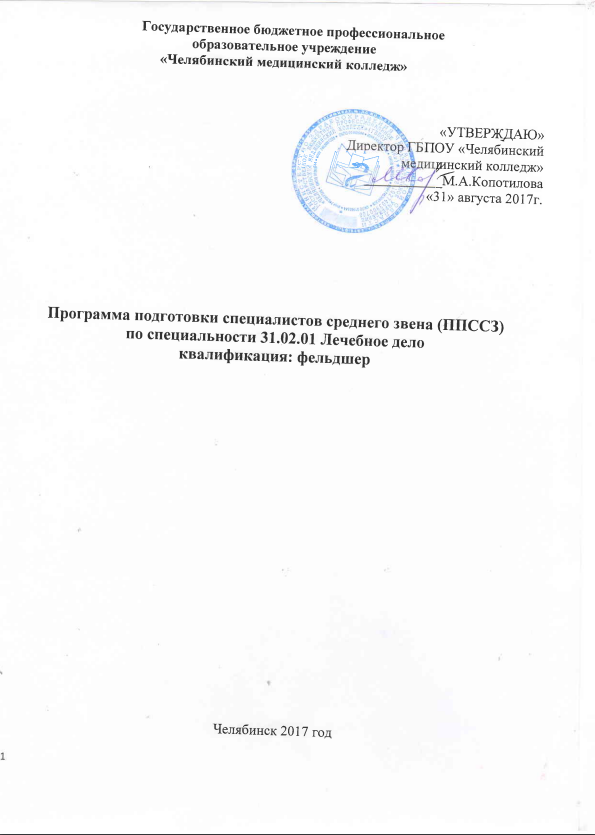      Государственное бюджетное профессиональное образовательное учреждение «Челябинский медицинский колледж» «УТВЕРЖДАЮ»Директор ГБПОУ «Челябинский медицинский колледж»___________М.А.Копотилова«31» августа 2017г.Программа подготовки специалистов среднего звена (ППССЗ)по специальности 31.02.01 Лечебное делоквалификация: фельдшерЧелябинск 2017 годПрограмма подготовки специалистов среднего звена (далее - ППССЗ) среднего профессионального образования по специальности 31.02.01 Лечебное дело разработана на основе требований федерального государственного образовательного стандарта среднего профессионального образования (ФГОС СПО) по специальности 31.02.01 Лечебное дело, утвержденного приказом Министерства образования и науки РФ от 12.05.2014 № 514 «Об утверждении федерального государственного образовательного стандарта среднего профессионального образования по специальности 31.02.01 Лечебное дело»; Разработчики: Замятина О.А. - заместитель директора по учебно-воспитательной работе, преподаватель высшей квалификационной категории ГБПОУ «Челябинский медицинский колледж» Калистратова С.Е. - заместитель директора по учебно-производственной работе, преподаватель высшей квалификационной категории ГБПОУ «Челябинский медицинский колледж» Комардина И.В.– председатель ЦМК лечебного дела, преподаватель высшей квалификационной категории ГБПОУ «Челябинский медицинский колледж» Эксперт:Александр Александрович  Васильев --главный врач МБУЗ «Станция скорой медицинской помощи» ___________ К.В. Шаповалов«_____» __СОДЕРЖАНИЕ                      Стр.Общие положенияПрограмма подготовки специалистов среднего звена по специальности среднего профессионального образования  31.02.01. Лечебное   дело  углубленной    подготовки представляет собой систему документов,   разработанную и утвержденную ГБПОУ «Челябинский медицинский колледж» (далее – Колледж)   на основе федерального государственного образовательного  стандарта среднего профессионального образования  по специальности 31.02.01  Лечебное   дело  углубленной    подготовки с учетом требований рынка труда.ППССЗ регламентирует цели, ожидаемые результаты, содержание, условия и технологии реализации образовательного процесса, оценку качества подготовки выпускника по данной специальности  и включает в себя:  учебный план, аннотации рабочих программ учебных дисциплин и другие материалы, обеспечивающие качество подготовки обучающихся, а также программы учебной и производственной практики, календарный учебный график и методические материалы, обеспечивающие реализацию соответствующей образовательной программы.2. Характеристика подготовки по специальностиНормативные сроки освоения программы подготовки специалистов среднего звена среднего профессионального образования углубленной подготовки при очной форме получения образования и присваиваемая квалификация приводятся в таблице 1.Таблица 13. Характеристика профессиональной деятельности выпускников3.1. Область профессиональной деятельности выпускников: лечебно-диагностическая, медико-профилактическая и медико-социальная помощь населению в системе первичной медико-санитарной помощи; организационно-аналитическая деятельность в рамках учреждений здравоохранения.3.2. Объектами профессиональной деятельности выпускников являются:пациенты;здоровое население (дети, лица трудоспособного возраста, лица пожилого и старческого возраста, беременные, а также организованные коллективы детских садов, образовательных учреждений, промышленных предприятий);средства оказания лечебно-диагностической, лечебно-профилактической и медико-социальной помощи;контингенты, по отношению к которым осуществляется организационно-аналитическая деятельность;первичные трудовые коллективы.3.3. Фельдшер готовится к следующим видам деятельности (по углубленной подготовке):3.3.1. Диагностическая деятельность.3.3.2. Лечебная деятельность.3.3.3. Неотложная медицинская помощь на догоспитальном этапе.3.3.4. Профилактическая деятельность.3.3.5. Медико-социальная деятельность.3.3.6. Организационно-аналитическая деятельность.3.3.7. Выполнение работ по одной или нескольким профессиям рабочих, должностям служащих (согласно приложению к ФГОС).4. Требования к результатам освоения основной профессиональной образовательной программы4.1. Фельдшер должен обладать общими компетенциями, включающими в себя способность:ОК 1. Понимать сущность и социальную значимость своей будущей профессии, проявлять к ней устойчивый интерес.ОК 2. Организовывать собственную деятельность, выбирать типовые методы и способы выполнения профессиональных задач, оценивать их эффективность и качество.ОК 3. Принимать решения в стандартных и нестандартных ситуациях и нести за них ответственность.ОК 4. Осуществлять поиск и использование информации, необходимой для эффективного выполнения возложенных на него профессиональных задач, а также для своего профессионального и личностного развития.ОК 5. Использовать информационно-коммуникационные технологии в профессиональной деятельности.ОК 6. Работать в коллективе и команде, эффективно общаться с коллегами, руководством, потребителями.ОК 7. Брать ответственность за работу членов команды (подчиненных), за результат выполнения заданий.ОК 8. Самостоятельно определять задачи профессионального и личностного развития, заниматься самообразованием, осознанно планировать и осуществлять повышение своей квалификации.ОК 9. Ориентироваться в условиях частой смены технологий в профессиональной деятельности.ОК 10. Бережно относиться к историческому наследию и культурным традициям народа, уважать социальные, культурные и религиозные различия.ОК 11. Быть готовым брать на себя нравственные обязательства по отношению к природе, обществу, человеку.ОК 12. Организовывать рабочее место с соблюдением требований охраны труда, производственной санитарии, инфекционной и противопожарной безопасности.ОК 13. Вести здоровый образ жизни, заниматься физической культурой и спортом для укрепления здоровья, достижения жизненных и профессиональных целей.4.2. Фельдшер должен обладать профессиональными компетенциями, соответствующими основным видам профессиональной деятельности:4.2.1. Диагностическая деятельностьПК 1.1. Планировать обследование пациентов различных возрастных групп.ПК 1.2. Проводить диагностические исследования.ПК 1.3. Проводить диагностику острых и хронических заболеваний.ПК 1.4. Проводить диагностику беременности.ПК 1.5. Проводить диагностику комплексного состояния здоровья ребенка.ПК 1.6. Проводить диагностику смерти.ПК 1.7. Оформлять медицинскую документацию.4.2.2. Лечебная деятельностьПК 2.1. Определять программу лечения пациентов различных возрастных групп.ПК 2.2. Определять тактику ведения пациента.ПК 2.3. Выполнять лечебные вмешательства.ПК 2.4. Проводить контроль эффективности лечения.ПК 2.5. Осуществлять контроль состояния пациента.ПК 2.6. Организовывать специализированный сестринский уход за пациентом.ПК 2.7. Организовывать оказание психологической помощи пациенту и его окружению.ПК 2.8. Оформлять медицинскую документацию.4.2.3. Неотложная медицинская помощь на догоспитальном этапеПК 3.1. Проводить диагностику неотложных состояний.ПК 3.2. Определять тактику ведения пациента.ПК 3.3. Выполнять лечебные вмешательства по оказанию медицинской помощи на догоспитальном этапе.ПК 3.4. Проводить контроль эффективности проводимых мероприятий.ПК 3.5. Осуществлять контроль состояния пациента.ПК 3.6. Определять показания к госпитализации и проводить транспортировку пациента в стационар.ПК 3.7. Оформлять медицинскую документацию.ПК 3.8. Организовывать и оказывать неотложную медицинскую помощь пострадавшим в чрезвычайных ситуациях.4.2.4. Профилактическая деятельностьПК 4.1. Организовывать диспансеризацию населения и участвовать в ее проведении.ПК 4.2. Проводить санитарно-противоэпидемические мероприятия на закрепленном участке.ПК 4.3. Проводить санитарно-гигиеническое просвещение населения.ПК 4.4. Проводить диагностику групп здоровья.ПК 4.5. Проводить иммунопрофилактику.ПК 4.6. Проводить мероприятия по сохранению и укреплению здоровья различных возрастных групп населения.ПК 4.7. Организовывать здоровьесберегающую среду.ПК 4.8. Организовывать и проводить работу Школ здоровья для пациентов и их окружения.ПК 4.9. Оформлять медицинскую документацию.4.2.5. Медико-социальная деятельностьПК 5.1. Осуществлять медицинскую реабилитацию пациентов с различной патологией.ПК 5.2. Проводить психосоциальную реабилитацию.ПК 5.3. Осуществлять паллиативную помощь.ПК 5.4. Проводить медико-социальную реабилитацию инвалидов, одиноких лиц, участников военных действий и лиц из группы социального риска.ПК 5.5. Проводить экспертизу временной нетрудоспособности.ПК 5.6. Оформлять медицинскую документацию.4.2.6. Организационно-аналитическая деятельностьПК 6.1. Рационально организовывать деятельность персонала с соблюдением психологических и этических аспектов работы в команде.ПК 6.2. Планировать свою деятельность на ФАПе, в здравпункте промышленных предприятий, детских дошкольных учреждениях, центрах общей врачебной (семейной) практики и анализировать ее эффективность.ПК 6.3. Вести медицинскую документацию.ПК 6.4. Организовывать и контролировать выполнение требований противопожарной безопасности, техники безопасности и охраны труда на ФАПе, в здравпункте промышленных предприятий, детских дошкольных учреждениях, центрах общей врачебной (семейной) практики.ПК 6.5. Повышать профессиональную квалификацию и внедрять новые современные формы работы.         4.2.7. Выполнение работ по одной или нескольким профессиям рабочих, должностям служащихПК 7.1 Эффективно общаться с пациентом и его окружением в процессе профессиональной деятельностиПК 7.2.Соблюдать принципы профессиональной этики.ПК 7.3. Осуществлять уход за пациентами различных возрастных групп в условиях учреждения здравоохранения и на домуПК 7.4. Консультировать пациента и его окружение по вопросам ухода и самоухода.ПК 7.5. Оформлять медицинскую документациюПК 7.6. Оказывать медицинские услуги в пределах своих полномочий.ПК 7.7. Обеспечивать инфекционную безопасность.ПК 7.8. Обеспечивать безопасную больничную среду для пациентов и персонала.ПК 7.9. Участвовать в санитарно-просветительской работе среди населения.ПК 7.10. Владеть основами гигиенического питания.ПК 7.11. Обеспечивать производственную санитарию и личную гигиену на рабочем месте.5 . Структура программы подготовки специалистов среднего звена 5.1. Программа подготовки специалистов среднего звена по специальности 31.02.01. Лечебное   дело  углубленной    подготовки предусматривает изучение следующих учебных циклов:общего гуманитарного и социально-экономического;математического и общего естественно - научного;профессионального;и разделов:учебная практика;производственная практика (по профилю специальности);производственная практика (преддипломная);промежуточная аттестация;государственная итоговая аттестация (подготовка и защита выпускной квалификационной работы).5.2. Обязательная часть программы подготовки специалистов среднего звена граммы по циклам составляет  около 70 процентов от общего объема времени, отведенного на их освоение. Вариативная часть (около 30 процентов) дает возможность расширения и (или) углубления подготовки, определяемой содержанием обязательной части, получения дополнительных компетенций, умений и знаний, необходимых для обеспечения конкурентоспособности выпускника в соответствии с запросами регионального рынка труда и возможностями продолжения образования. Согласно разделу 6 пункт 6.2 федерального образовательного стандарта по специальности среднего профессионального образования  31.02.01  Лечебное   дело  дисциплины, междисциплинарные курсы и профессиональные модули вариативной части определяются образовательным учреждением.Общий гуманитарный и социально-экономический, математический и общий естественно - научный циклы состоят из дисциплин.Профессиональный цикл состоит из общепрофессиональных дисциплин и профессиональных модулей в соответствии с основными видами деятельности. В состав профессионального модуля входят один или несколько междисциплинарных курсов. При освоении обучающимися профессиональных модулей проводятся учебная практика и (или) производственная практика (по профилю специальности).5.3. Обязательная часть общего гуманитарного и социально-экономического цикла ППССЗ СПО углубленной подготовки должна предусматривать изучение следующих обязательных дисциплин: "Основы философии", "История", "Психология общения", "Иностранный язык", "Физическая культура".Обязательная часть профессионального цикла ППССЗ 31.02.01 Лечебное дело углубленной   подготовки должна предусматривать изучение дисциплины "Безопасность жизнедеятельности". Объем часов на дисциплину "Безопасность жизнедеятельности" составляет 68 часов, из них на освоение основ военной службы - 48 часов.6. Сводные данные по бюджету времени (в неделях) по очной форме обучения7. Учебный план (прилагается)8. Распределение вариативной части по  циклам ППССЗ9. Условия реализации программы подготовки специалистов среднего звена 9.1 Согласно разделу 7 пункт 7.1 федерального образовательного стандарта по специальности среднего профессионального образования 31.02.01  Лечебное   дело  Колледж  самостоятельно разработал и утвердил ППССЗ на основе проектов примерной программы подготовки специалистов среднего звена, включающей в себя базисный учебный план и примерные программы учебных дисциплин (модулей) по соответствующей специальности, с учетом потребностей регионального рынка труда.Перед началом разработки ППССЗ  Колледж  определил ее специфику с учетом направленности на удовлетворение потребностей рынка труда и работодателей, конкретизировал конечные результаты обучения в виде компетенций, умений и знаний, приобретаемого практического опыта.При формировании ППССЗ Колледж:- использовал объем времени, отведенный на вариативную часть циклов ППССЗ, увеличивая при этом объем времени, отведенный на дисциплины и модули обязательной части и вводя новые дисциплины в соответствии с потребностями работодателей и спецификой деятельности образовательного учреждения;- определил для освоения обучающимися в рамках профессионального модуля профессию рабочего, должность служащего (Младшая медицинская сестра по уходу за больным) согласно приложению к ФГОС;- Колледж ежегодно обновляет программу подготовки специалистов среднего звена (в части состава дисциплин и профессиональных модулей, установленных учебным заведением в учебном плане, и  содержания рабочих программ учебных дисциплин и профессиональных модулей, программ учебной и производственной практик, методических материалов, обеспечивающих реализацию соответствующей образовательной технологии) с учетом запросов работодателей, особенностей развития региона, науки, культуры, экономики, техники, технологий и социальной сферы в рамках, установленных настоящим федеральным государственным образовательным стандартом;- в рабочих учебных программах всех дисциплин и профессиональных модулей четко формулировал требования к результатам их освоения: компетенциям, приобретаемому практическому опыту, знаниям и умениям;- обеспечил эффективную самостоятельную работу обучающихся в сочетании с совершенствованием управления ею со стороны преподавателей;- сформировал социокультурную среду, создал условия, необходимые для всестороннего развития и социализации личности, сохранения здоровья обучающихся, способствует развитию воспитательного компонента образовательного процесса, включая развитие студенческого самоуправления, участие обучающихся в работе общественных организаций, спортивных и творческих клубов;- предусмотрел в целях реализации компетентностного подхода, использование в образовательном процессе активных и интерактивных форм проведения занятий (компьютерных симуляций, деловых и ролевых игр, разбора конкретных ситуаций, психологических и иных тренингов, групповых дискуссий) в сочетании с внеаудиторной работой для формирования и развития общих и профессиональных компетенций обучающихся.9.2 Обучающиеся имеют следующие права и обязанности:- при формировании своей индивидуальной образовательной траектории обучающийся имеет право на перезачет соответствующих дисциплин и профессиональных модулей, освоенных в процессе предшествующего обучения (в том числе и в других образовательных учреждениях), который освобождает обучающегося от необходимости их повторного освоения;- в целях воспитания и развития личности, достижения результатов при освоении основной профессиональной образовательной программы в части развития общих компетенций обучающиеся могут участвовать в развитии студенческого самоуправления, работе общественных организаций, спортивных секциях и творческих кружках;- обучающиеся обязаны выполнять в установленные сроки все задания, предусмотренные основной профессиональной образовательной программой;- обучающимся предоставлена возможность оценивания содержания, организации и качества образовательного процесса.9.3 Максимальный объем учебной нагрузки обучающегося составляет 54 академических часа в неделю, включая все виды аудиторной и внеаудиторной (самостоятельной) учебной работы по освоению основной профессиональной образовательной программы.9.4 Максимальный объем аудиторной учебной нагрузки при очной форме получения образования составляет 36 академических часов в неделю.9.5 Общий объем каникулярного времени в учебном году составляет 10-11 недель, в том числе две недели в зимний период.9.6 Выполнение курсовой работы рассматривается как вид учебной работы по профессиональному модулю «Лечебная деятельность», «Профилактическая деятельность» профессионального цикла и реализуется в пределах времени, отведенного на его изучение.9.7 Дисциплина "Физическая культура" предусматривает еженедельно 2 часа обязательных аудиторных занятий и 2 часа самостоятельной учебной нагрузки (за счет различных форм внеаудиторных занятий в спортивных секциях).9.8 Колледж имеет право для подгрупп девушек использовать часть учебного времени дисциплины "Безопасность жизнедеятельности" (48 часов), отведенного на изучение основ военной службы, на освоение основ медицинских знаний.9.9 Консультации для обучающихся очной формы получения образования предусматриваются в объеме 4 часа на обучающегося на каждый учебный год, в том числе в период реализации среднего общего образования для лиц, обучающихся на базе основного общего образования. Формы проведения консультаций (групповые, индивидуальные, письменные, устные) определяются Колледжем.9.10.  В период обучения с юношами проводятся учебные сборы.9.11 Практика является обязательным разделом ППССЗ. Она представляет собой вид учебных занятий, обеспечивающих практико-ориентированную подготовку обучающихся. При реализации ППССЗ предусматриваются следующие виды практики: учебная и производственная.Производственная практика состоит из двух этапов: практики по профилю специальности и преддипломной практики.Учебная практика и производственная практика (по профилю специальности) проводятся при освоении студентами профессиональных компетенций в рамках профессиональных модулей и могут реализовываться как концентрированно в несколько периодов, так, и рассредоточено, чередуясь с теоретическими занятиями в рамках профессиональных модулей.Цели и задачи, программы и формы отчетности определяются по каждому виду практики.Производственная практика проводится в организациях, направление деятельности которых соответствует профилю подготовки обучающихся.Аттестация по итогам производственной практики проводится с учетом (или на основании) результатов, подтвержденных документами соответствующих организаций.9.12 Реализация программы подготовки специалистов среднего звена по специальности среднего профессионального образования обеспечивается педагогическими кадрами, имеющими высшее образование, соответствующее профилю преподаваемой дисциплины (модуля). Опыт деятельности в организациях соответствующей профессиональной сферы является обязательным для преподавателей, отвечающих за освоение обучающимся профессионального цикла, эти преподаватели проходят стажировку в профильных организациях не реже одного раза в 3 года.9.13 Программа подготовки специалистов среднего звена обеспечивается учебно-методической документацией по всем дисциплинам, междисциплинарным курсам и профессиональным модулям ППССЗ.Внеаудиторная работа сопровождается методическим обеспечением и обоснованием времени, затрачиваемого на ее выполнение.Реализация программы подготовки специалистов среднего звена обеспечивается доступом каждого обучающегося к базам данных и библиотечным фондам, формируемым по полному перечню дисциплин (модулей) основной профессиональной образовательной программы. Во время самостоятельной подготовки обучающиеся обеспечены доступом к сети Интернет.Каждый обучающийся обеспечен не менее чем одним учебным печатным и/или электронным изданием по каждой дисциплине профессионального цикла и одним учебно-методическим печатным и/или электронным изданием по каждому междисциплинарному курсу (включая электронные базы периодических изданий).Библиотечный фонд укомплектован печатными и/или электронными изданиями основной и дополнительной учебной литературы по дисциплинам всех циклов, изданной за последние 5 лет.Библиотечный фонд, помимо учебной литературы, включает официальные, справочно-библиографические и периодические издания в расчете 1 - 2 экземпляра на каждые 100 обучающихся.Каждому обучающемуся обеспечен доступ к комплектам библиотечного фонда, состоящего не менее чем из 2 наименований отечественных журналов.Колледж предоставляет обучающимся возможность оперативного обмена информацией с отечественными образовательными учреждениями, организациями и доступ к современным профессиональным базам данных и информационным ресурсам сети Интернет.9.14 Совет колледжа при введении ППССЗ утверждает общий бюджет реализации соответствующей образовательной программы.9.15  Колледж располагает материально-технической базой, обеспечивающей проведение всех видов лабораторных работ и практических занятий, дисциплинарной, междисциплинарной и модульной подготовки, учебной практики, предусмотренных учебным планом.Материально-техническая база соответствует действующим санитарным и противопожарным нормам.Реализация ППССЗ обеспечивает:- выполнение обучающимся лабораторных работ и практических занятий, включая как обязательный компонент практические задания с использованием персональных компьютеров;- освоение обучающимся профессиональных модулей в условиях созданной соответствующей образовательной среды в образовательном учреждении или в организациях в зависимости от специфики вида профессиональной деятельности.При использовании электронных изданий образовательное учреждение обеспечивает каждого обучающегося рабочим местом в компьютерном классе в соответствии с объемом изучаемых дисциплин.Колледж обеспечен необходимым комплектом лицензионного программного обеспечения.Перечень кабинетов, лабораторий, мастерских и других помещенийКабинеты:истории и основ философии;иностранного языка;психологии общения;математики;информатики;здорового человека и его окружения;анатомии и физиологии человека;фармакологии;генетики человека с основами медицинской генетики;гигиены и экологии человека;основ латинского языка с медицинской терминологией;основ микробиологии и иммунологии;пропедевтики клинических дисциплин;лечение пациентов терапевтического профиля;лечение пациентов хирургического профиля;оказания акушерско-гинекологической помощи;лечения пациентов детского возраста;дифференциальной диагностики и оказания неотложной медицинской помощи на догоспитальном этапе;профилактики заболеваний и санитарно-гигиенического образования населения;медико-социальной реабилитации;организации профессиональной деятельности;безопасности жизнедеятельности.Лаборатории:анатомии и физиологии человека;фармакологии;гигиены и экологии человека;функциональной диагностики.Спортивный комплекс:открытый стадион широкого профиля с элементами полосы препятствий;место для стрельбы (электронный тир).Залы:библиотека, читальный зал с выходом в сеть Интернет;актовый зал.  11. Требования к оцениванию качества освоения программы подготовки специалистов среднего звена 11.1. Оценка качества освоения программы подготовки специалистов среднего звена включает текущий контроль знаний, промежуточную и государственную (итоговую) аттестацию обучающихся.. 11.2. Формы, порядок и периодичность промежуточной аттестации определяются рабочими учебными планами, графиками учебного процесса, рабочими программами дисциплин и модулей, положением о проведении текущей и промежуточной аттестации студентов ГБПОУ «Челябинский медицинский колледж». Количество экзаменов не превышает 8 в учебном году, а количество зачетов и дифференцированных зачетов не превышает 10. В указанное количество не входят зачеты по физкультуре. На промежуточную аттестацию в форме экзаменов отводится не более 2 недель в году. Промежуточная аттестация по учебным дисциплинам и профессиональным модулям проводится непосредственно после завершения их  освоения. 11.3. Для аттестации обучающихся на соответствие их персональных достижений поэтапным требованиям соответствующей ППССЗ (текущая и промежуточная аттестация) создаются фонды оценочных средств, позволяющие оценить знания, умения и освоенные компетенции. Фонды оценочных средств для промежуточной аттестации разрабатываются и утверждаются Колледжем  самостоятельно, а для государственной (итоговой) аттестации - разрабатываются и утверждаются Колледжем  после предварительного положительного заключения работодателей.Колледжем  созданы условия для максимального приближения программ текущей и промежуточной аттестации обучающихся по дисциплинам и междисциплинарным курсам профессионального цикла к условиям их будущей профессиональной деятельности.11.4. Оценка качества подготовки обучающихся и выпускников осуществляется в двух основных направлениях:оценка уровня освоения дисциплин;оценка компетенций обучающихся.Для юношей предусматривается оценка результатов освоения основ военной службы.11.5. Необходимым условием допуска к государственной итоговой аттестации является представление документов, подтверждающих освоение обучающимся компетенций при изучении теоретического материала и прохождении практики по каждому из основных видов профессиональной деятельности. В том числе выпускником могут быть предоставлены отчеты о ранее достигнутых результатах, дополнительные сертификаты, свидетельства (дипломы) олимпиад, конкурсов, творческие работы по специальности, характеристики с мест прохождения преддипломной практики.11.6. Государственная итоговая аттестация включает подготовку и защиту выпускной квалификационной работы. Обязательное требование - соответствие тематики выпускной квалификационной работы содержанию одного или нескольких профессиональных модулей.	Требования к содержанию, объему и структуре выпускной квалификационной работы определяются Колледжем  на основании порядка проведения государственной итоговой аттестации выпускников по программам СПО, утвержденного федеральным органом исполнительной власти, осуществляющим функции по выработке государственной политики и нормативно-правовому регулированию в сфере образования, определенного в соответствии Федеральным законом Российской Федерации от 29.12.2012 № 273-ФЗ «Об образовании в Российской Федерации» и Положением о  государственной итоговой аттестации выпускников ГБПОУ  «Челябинский медицинский колледж» по специальности 31.02.01 «Лечебное   дело».Приложение 1.АННОТАЦИИ УЧЕБНЫХ ДИСЦИПЛИН, ПРОФЕССИОНАЛЬНЫХ МОДУЛЕЙАННОТАЦИЯ РАБОЧЕЙ ПРОГРАММЫ УЧЕБНОЙ ДИСЦИПЛИНЫОГСЭ.01 ОСНОВЫ ФИЛОСОФИИСпециальность: лечебное делоУровень подготовки:  углублённая  подготовкаФорма обучения:  очнаяСрок освоения ППССЗ: нормативный       Цели освоения учебной дисциплины: В результате освоения дисциплины обучающийся должен уметь: ориентироваться в общих философских проблемах бытия, познания, ценностей, свободы и смысла жизни как основе формирования культуры гражданина и будущего специалиста.В результате освоения дисциплины обучающийся должен знать:- основные категории и понятия философии;- роль философии в жизни человека и общества;- основы философского учения о бытии;- сущность процесса познания;  - основы научной, философской и религиозной картин мира;- об условиях формирования личности, о свободе и ответственности за сохранение жизни, культуры, окружающей среды;- о социальных и этических проблемах, связанных с развитием и использованием достижений науки, техники и технологий.Компетенции, формируемые данной дисциплиной: ОК 1-13.Программой учебной дисциплины  предусмотрены следующие виды учебной работы:Общая трудоемкость освоения учебной дисциплины составляет  57   часов.АННОТАЦИЯ РАБОЧЕЙ ПРОГРАММЫ УЧЕБНОЙ ДИСЦИПЛИНЫОГСЭ.02 ИСТОРИЯСпециальность: лечебное делоУровень подготовки:  углубленная  подготовкаФорма обучения:  очнаяСрок освоения ППССЗ: нормативныйЦели освоения учебной дисциплины: В результате освоения дисциплины обучающийся должен уметь:- ориентироваться в современной экономической, политической и культурной ситуации в России и мире; выявлять взаимосвязь отечественных, региональных, мировых социально-экономических, политических  и культурных проблем в их историческом аспекте;В результате освоения дисциплины обучающийся должен знать:- основные направления развития ключевых регионов мира на рубеже веков (XX - XXI вв.);-сущность и причины локальных, региональных,  межгосударственных конфликтов в конце XX - начале  XXI в.;- основные процессы (интеграционные, поликультурные, миграционные и иные) политического и экономического развития ведущих государств и регионов мира;- назначение ООН, НАТО, ЕС и других организаций и основные направления их деятельности;- роль науки, культуры и религии в сохранении и укреплении национальных и государственных традиций;- содержание и назначение важнейших правовых и законодательных актов мирового и регионального значения.Компетенции, формируемые данной дисциплиной: ОК 1-13Программой учебной дисциплины   предусмотрены следующие виды учебной работы:Общая трудоемкость освоения учебной дисциплины составляет  57 часа.АННОТАЦИЯ РАБОЧЕЙ ПРОГРАММЫ УЧЕБНОЙ ДИСЦИПЛИНЫОГСЭ.03 ИНОСТРАННЫЙ ЯЗЫК Специальность: лечебное делоУровень подготовки:  углубленная подготовкаФорма обучения:  очнаяСрок освоения ППССЗ: нормативный       Цели освоения учебной дисциплины: В результате освоения дисциплины обучающийся должен уметь:- общаться (устно и письменно) на английском языке на профессиональные и повседневные темы; - переводить (со словарем) английские тексты профессиональной направленности; - самостоятельно совершенствовать устную и письменную речь, пополнять словарный запас;В результате освоения дисциплины обучающийся должен знать:-  лексический (1200-1400 лексических единиц) и грамматический минимум, необходимый для чтения и перевода (со словарем) иностранных текстов профессиональной направленности.Компетенции, формируемые данной дисциплиной: ОК1-13, ПК 1.1-1.5, ПК 2.1-2.7,  ПК3.3-3.6,ПК3.8, ПК4.2-4.6, ПК 5.1-5.4.Программой учебной дисциплины   предусмотрены следующие виды учебной работы:Общая трудоемкость освоения учебной дисциплины составляет  283 часов.АННОТАЦИЯ РАБОЧЕЙ ПРОГРАММЫ УЧЕБНОЙ ДИСЦИПЛИНЫОГСЭ.04 ФИЗИЧЕСКАЯ КУЛЬТУРАСпециальность: лечебное делоУровень подготовки:  углубленная подготовкаФорма обучения:  очнаяСрок освоения ППССЗ: нормативный        Цели освоения учебной дисциплины: является формирование физической культуры личности, вооруженной пониманием роли физической культуры в развитие, формировании и воспитании человека, а так же подготовке специалиста, владеющего знанием основ физической реабилитации различных слоев населения средствами физической культуры и спорта, а также мотивационно-ценностным отношением и самоопределением в физической культуре с установкой на здоровый образ жизни, физическое совершенствование и самовоспитание.Компетенции, формируемые данной дисциплиной: ОК-1,ОК-3, ОК-6, ОК-13Программой учебной дисциплины   предусмотрены следующие виды учебной работы:Общая трудоемкость освоения учебной дисциплины составляет  476 часов.АННОТАЦИЯ РАБОЧЕЙ ПРОГРАММЫ УЧЕБНОЙ ДИСЦИПЛИНЫОГСЭ 05. ПСИХОЛОГИЯ ОБЩЕНИЯСпециальность: Лечебное делоУровень подготовки: углубленная подготовкаФорма обучения:  очнаяСрок освоения ППССЗ: нормативныйЦели и задачи  освоения учебной дисциплины: В результате освоения дисциплины обучающийся должен уметь:- применять техники и приемы эффективного общения в профессиональной деятельности;- использовать приемы саморегуляции поведения в процессе межличностного общения.В результате освоения дисциплины обучающийся должен знать:- взаимосвязь общения и деятельности;- цели, функции, виды и уровни общения;- роли и ролевые ожидания в общении;- виды социальных взаимодействий;- механизмы взаимопонимания в общении;- техники и приемы общения, правила слушания, ведения беседы, убеждения;- этические принципы общения;источники, причины, виды и способы разрешения конфликтов. Компетенции, формируемые данной дисциплиной: ОК 1, 3-7, 9-11, ПК 1.2-1.5, 2.1-2.7, 3.1-3.6, 4.1-4.8, 5.1-5.5, 6.1-6.5Программой учебной дисциплины   предусмотрены следующие виды учебной работы:Общая трудоемкость освоения учебной дисциплины составляет 57 часа.АННОТАЦИЯ РАБОЧЕЙ ПРОГРАММЫ УЧЕБНОЙ ДИСЦИПЛИНЫ ЕН.01 ИНФОРМАТИКАСпециальность: лечебное делоУровень подготовки:  углубленная  подготовкаФорма обучения:  очнаяСрок освоения ППССЗ: нормативныйЦели и задачи  освоения учебной дисциплины: обучающийся должен уметь:• Классифицировать программное обеспечение,  внедрять современные прикладные программные средства. Работать в операционной системе Windows. Производить операции с файловой структурой. Осуществлять настройку Windows.• Осуществлять настройку пользовательского интерфейса Microsoft Word . Создавать, сохранять и редактировать документ. Форматировать текст. Осуществлять поиск, замену фрагментов текста, проверку правописания. Создавать и форматировать таблицы. Делать настройку гиперссылок. Использовать встроенный редактор формул. Вставлять графические изображения, WordArt. Производить оформление страницы документа и вывод на печать.• Создавать таблицы в Microsoft Excel. Осуществлять ввод и редактирование данных.  Производить форматирование таблицы. Использовать формулы и функции. Построить диаграмму с помощью Мастера диаграмм. Редактировать диаграмму. Осуществлять сортировку и поиск данных в таблице. Установить параметры страницы. Произвести печать документа.• Создавать базу данных в Microsoft Access. Создавать таблицы и межтабличные связи. Редактировать данные и структуру таблицы. Создавать запросы, формы, делать отчёты.  • Осуществлять поиск медицинской информации в сети Интернет, использовать электронную почту. Создавать учетную запись пользователя. Отправлять и принимать сообщения электронной почты в Outlook Express. Осуществлять поиск, сбор и обработку информации с помощью информационно-справочных систем.обучающийся должен знать:• Методы и средства сбора, обработки, хранения и передачи информации. Устройство персонального компьютера. Программные средства.• Назначение, основные возможности и интерфейс Microsoft Word. Действия с документами. Правила ввода текста. Приёмы форматирования текста. Работу со списками. Способы создания таблиц, операции со столбцами и строками таблицы, приёмы форматирования таблиц. Понятия: гиперссылка, стиль документа. Основные приемы работы с графическими объектами, с WordArt. Оформление страниц и печать документа.• Назначение, основные возможности и интерфейс программы Microsoft Excel.  Правила ввода и редактирования данных. Средства обработки данных.  Приёмы работы с формулами и функциями. Этапы построения и приемы редактирования диаграмм. Оформление страниц и печать документа.• Назначение, основные возможности и интерфейс программы Microsoft Access. Приёмы создания баз данных и таблиц. Алгоритм создания связей между таблицами. Возможности редактирования данных таблицы и структуры таблицы. Способы создания запросов, форм и составления отчётов.• Принципы работы и назначение локальных и глобальных компьютерных сетей в информационном обмене. Тенденции развития компьютерных коммуникаций в медицине. Понятие медицинских информационных систем. Классификацию, области применения. Назначение и особенности поисковых WWW-серверов. Алгоритм поиска медицинской информации в Интернете. Электронную почту. Автоматизированное рабочее место медицинского персонала. Использование компьютерных технологий в приборах и аппаратуре медицинского назначения.Компетенции, формируемые данной дисциплиной (модуля): ОК 1, ОК-2, ОК-3, ОК-4, ОК- 5, ОК 12, ОК 11, ПК 1.2, ПК-1.3, ПК-1.4, ПК- 1.5, ПК 1.7, ПК 2.1, ПК-2.2, ПК-2.3, ПК-2.4, ПК- 2.5, ПК 2.8, ПК 3.1, ПК-3.2, ПК-3.3, ПК-3.4, ПК-3.5, ПК 3.7, ПК 4.1, ПК-4.2, ПК-4.3, ПК-4.4., ПК-4.5, ПК- 4.6, ПК 4.9, ПК 6.1, ПК-6.2, ПК-6.3, ПК - 6.4Программой учебной дисциплины  предусмотрены следующие виды учебной работы:Общая трудоемкость освоения учебной дисциплины составляет  180  часовАННОТАЦИЯ РАБОЧЕЙ ПРОГРАММЫ УЧЕБНОЙ ДИСЦИПЛИНЫЕН.02 МАТЕМАТИКАСпециальность: лечебное дело Уровень подготовки:  углубленная  подготовкаФорма обучения:  очнаяСрок освоения ППССЗ: нормативныйЦели и задачи  освоения учебной дисциплины (модуля): обучающийся должен уметь:- решать прикладные задачи в области профессиональной деятельности;обучающийся должен знать:- значение математики в профессиональной деятельности и при освоении профессиональной образовательной программы;- основные математические методы решения прикладных задач в области профессиональной деятельности;- основные понятия и методы теории вероятностей и математической статистики; - основы интегрального и дифференциального исчисления.Компетенции, формируемые данной дисциплиной (модуля): ОК 1, ОК-2, ОК-3, ОК-4, ОК- 5, ОК 12, ОК 11, ПК 1.2, ПК-1.3, ПК-1.4, ПК- 1.5, ПК 1.7, ПК 2.1, ПК-2.2, ПК-2.3, ПК-2.4, ПК- 2.5, ПК 2.8, ПК 3.1, ПК-3.2, ПК-3.3, ПК-3.4, ПК-3.5, ПК 3.7, ПК 4.1, ПК-4.2, ПК-4.3, ПК-4.4., ПК-4.5, ПК- 4.6, ПК 4.9, ПК 6.1, ПК-6.2, ПК-6.3, ПК - 6.4Программой учебной дисциплины  предусмотрены следующие виды учебной работы:Общая трудоемкость освоения учебной дисциплины составляет  108  часов.АННОТАЦИЯ РАБОЧЕЙ ПРОГРАММЫ УЧЕБНОЙ ДИСЦИПЛИНЫОП. 01 ЗДОРОВЫЙ ЧЕЛОВЕК И ЕГО ОКРУЖЕНИЕСпециальность: лечебное дело Уровень подготовки:  углубленный Форма обучения:  очнаяСрок освоения ППССЗ: нормативныйЦели и задачи  освоения учебной дисциплины: обучающийся должен:уметь:оценивать параметры физиологического развития человека в разные возрастные периоды;выявлять проблемы человека в разные возрастные периоды, связанные с дефицитом знаний, умений и навыков в области укрепления здоровья;обучать население особенностям сохранения и укрепления здоровья в разные возрастные  периоды и вопросам планирования семьизнать:содержание понятий «здоровье», «качество жизни», «факторы риска болезни»;основные факторы риска развития болезней в разные возрастные периоды;периоды жизнедеятельности человека;анатомо-физиологические  и психологические особенности человека;основные закономерности и правила  оценки физического, нервно-психического и социального развития;универсальные потребности человека в разные возрастные периоды;значение семьи в жизни человека.Компетенции, формируемые данной дисциплиной: ПК-1.1, ПК-5.1, ПК-5.2,ПК-5.3, ПК-5.6, ПК-5.10, ОК 1-13Программой учебной дисциплины предусмотрены следующие виды учебной работы:Общая трудоемкость освоения учебной дисциплины составляет 225 часа.АННОТАЦИЯ РАБОЧЕЙ ПРОГРАММЫ УЧЕБНОЙ ДИСЦИПЛИНЫОП.02 ПСИХОЛОГИЯСпециальность: лечебное делоУровень подготовки: углубленныйФорма обучения:  очнаяСрок освоения ППССЗ: нормативныйЦели и задачи  освоения учебной дисциплины: В результате освоения дисциплины обучающийся должен уметь:использовать средства общения в психотерапевтических целях;давать психологическую оценку личности;применять приемы психологической саморегуляции.В результате освоения дисциплины обучающийся должен знать:основные задачи и методы психологии;психические процессы и состояния;структуру личности;основы психосоматики (соматический больной, внутренняя картина болезни, пограничные расстройства);психологию медицинского работника;этапы профессиональной адаптации;принципы профилактики эмоционального "выгорания" специалиста;аспекты семейной психологии;психологические основы ухода за умирающим;основы психосоматики;определение понятий "психогигиена", "психопрофилактика"и "психотерапия";особенности психических процессов у здорового и больного человека;структуру личности;функции и средства общения;закономерности общения;приемы психологической саморегуляции;основы делового общения;пути социальной адаптации и мотивации личности. Компетенции, формируемые данной дисциплиной : ОК 1-14, ПК 1.2-1.6, 2.3, 2.5-2.7, 3.1-3.6, 4.1, 4.3-4.8, 5.1-5.5, 6.1Программой учебной дисциплины  предусмотрены следующие виды учебной работы:Общая трудоемкость освоения учебной дисциплины составляет 186 часов.АННОТАЦИЯ РАБОЧЕЙ ПРОГРАММЫ УЧЕБНОЙ ДИСЦИПЛИНЫОП.03 АНАТОМИЯ И ФИЗИОЛОГИЯ ЧЕЛОВЕКАСпециальность: лечебное дело Уровень подготовки:  углубленная подготовкаФорма обучения:  очнаяСрок освоения ППССЗ: нормативныйЦели и задачи  освоения учебной дисциплины: обучающийся должен уметь:- использовать знания анатомии и физиологии для обследования пациента, постановки предварительного диагноза.обучающийся должен знать:- анатомию и физиологию человека.Компетенции, формируемые данной дисциплиной (модуля): ОК 1, ОК-2, ОК-3, ОК-4, ОК-5,  ОК-6, ОК-7, ОК-8, ОК-9, ОК-10, ОК-11, ОК-12, ОК-13, ПК 1.1, ПК-1.2,  ПК-1.3, ПК-1.4, ПК-1.5, ПК 2.1, ПК-2.2,  ПК-2.3, ПК-2.4, ПК-2.5, ПК - 2.6, ПК 3.1, ПК-3.2,  ПК-3.3, ПК-3.4, ПК-3.5, ПК - 3.6, ПК 4.1, ПК 4.4, ПК - 4.5, ПК 4.8, ПК 5.1, ПК-5.2,  ПК-5.3, ПК-5.4, ПК-5.5Программой учебной дисциплины предусмотрены следующие виды учебной работы:Общая трудоемкость освоения учебной дисциплины составляет  270   часов.АННОТАЦИЯ РАБОЧЕЙ ПРОГРАММЫ УЧЕБНОЙ ДИСЦИПЛИНЫОП.04  ФАРМАКОЛОГИЯСпециальность: лечебное дело Уровень подготовки:  углубленная подготовкаФорма обучения:  очнаяСрок освоения ППССЗ: нормативныйЦели и задачи  освоения учебной дисциплины: обучающийся должен уметь:- выписывать лекарственные формы в виде рецепта с использованием справочной литературы;- находить сведения о лекарственных препаратах в доступных базах данных;- ориентироваться в номенклатуре лекарственных средств;- применять лекарственные средства по назначению врача;- давать рекомендации пациенту по применению различных лекарственных форм;обучающийся должен знать:- лекарственные формы, пути введения лекарственных средств, виды их действия и взаимодействия;- основные лекарственные группы и фармакотерапевтические действия лекарств по группам;- побочные эффекты, виды реакций и осложнения лекарственной терапии;- правила заполнения рецептурных бланков.Компетенции, формируемые данной дисциплиной: ОК 1, ОК-2, ОК-3, ОК-4, ОК-5,  ОК-6, ОК-7, ОК-8, ОК-9, ОК-10, ОК-11, ОК-12, ОК-13, ПК 2.3, ПК- 2.4, ПК 2.6, ПК 3.2, ПК-3.3, ПК - 3.4, ПК 3.8, ПК 4.7, ПК- 4.8Программой учебной дисциплины   предусмотрены следующие виды учебной работы:Общая трудоемкость освоения учебной дисциплины составляет  147  часов.АННОТАЦИЯ РАБОЧЕЙ ПРОГРАММЫ УЧЕБНОЙ ДИСЦИПЛИНЫОП.05.ГЕНЕТИКА ЧЕЛОВЕКА С ОСНОВАМИ МЕДИЦИНСКОЙ ГЕНЕТИКИСпециальность: лечебное дело Уровень подготовки:  углубленная подготовкаФорма обучения:  очнаяСрок освоения ППССЗ: нормативныйВ результате освоения дисциплины обучающийся должен уметь:ориентироваться в современной информации по генетике при изучении аннотаций лекарственных препаратов;решать ситуационные задачи, применяя теоретические знания;пропагандировать здоровый образ жизни как один из факторов, исключающий наследственную патологию.	В результате освоения дисциплины обучающийся должен знать:биохимические и цитологические основы наследственности;закономерности наследования признаков, виды взаимодействия генов; методы изучения наследственности и изменчивости человека в норме и патологии;основные виды изменчивости, виды мутаций у человека, факторы мутагенеза;основные группы наследственных заболеваний, причины и механизмы возникновения;цели, задачи, методы и показания к медико–генетическому консультированию.Компетенции, формируемые данной дисциплиной : ОК-1-13, ПК-2,2-2,4, ПК-3,1 ПК-5,3, ПК5,10Программой учебной дисциплины  предусмотрены следующие виды учебной работы:Общая трудоемкость освоения учебной дисциплины составляет      54    часа.АННОТАЦИЯ РАБОЧЕЙ ПРОГРАММЫ УЧЕБНОЙ ДИСЦИПЛИНЫОП.06 ГИГИЕНА И ЭКОЛОГИЯ ЧЕЛОВЕКАСпециальность: лечебное дело Уровень подготовки:  углубленная подготовкаФорма обучения:  очнаяСрок освоения ППССЗ: нормативныйЦели и задачи  освоения учебной дисциплины: обучающийся должен уметь:- вести и пропагандировать здоровый образ жизни.обучающийся должен знать:основные положения гигиены и санитарии;- роль и влияние производственных и социальных факторов на здоровье населения;- правовые основы рационального природопользования;- значение гигиены в фармацевтической деятельности.Компетенции, формируемые данной дисциплиной: ОК 1, ОК-2, ОК-3, ОК-4, ОК-5,  ОК-6, ОК-7, ОК-8, ОК-9, ОК-10, ОК-11, ОК-12, ОК-13, ПК 1.4, ПК 5.1, ПК-5.2, ПК - 5.3, ПК 5.6Программой учебной дисциплины  предусмотрены следующие виды учебной работы:Общая трудоемкость освоения учебной дисциплины составляет  90   часа.АННОТАЦИЯ РАБОЧЕЙ ПРОГРАММЫ УЧЕБНОЙ ДИСЦИПЛИНЫОП.07 ОСНОВЫ ЛАТИНСКОГО ЯЗЫКА С МЕДИЦИНСКОЙ ТЕРМИНОЛОГИЕЙСпециальность: лечебное делоУровень подготовки:  углубленная  подготовкаФорма обучения:  очнаяСрок освоения ППССЗ: нормативный               Цели освоения учебной дисциплины: 	В результате освоения учебной дисциплины обучающийся должен уметь:-      правильно читать и писать на латинском языке медицинские (анатомические, клинические и фармацевтические) термины;-      объяснять значения терминов по знакомым терминоэлементам; -      переводить рецепты и оформлять их по заданному нормативному           образцу.             В результате освоения учебной дисциплины обучающийся должен  знать: -       элементы латинской грамматики и способы словообразования;-      450 лексических единиц;-       глоссарий по специальности.Компетенции, формируемые данной дисциплиной: ОК-4, ОК-8, ПК 1.7, ПК- 2.8, ПК- 3.7, ПК- 4.9, ПК- 5.6, ПК- 6.3Программой учебной дисциплины  предусмотрены следующие виды учебной работы:Общая трудоемкость освоения учебной дисциплины составляет   54   часов.АННОТАЦИЯ РАБОЧЕЙ ПРОГРАММЫ УЧЕБНОЙ ДИСЦИПЛИНЫ ОП.08 ОСНОВЫ ПАТОЛОГИИСпециальность: лечебное дело Уровень подготовки:  углублённая подготовкаФорма обучения:  очнаяСрок освоения ППССЗ: нормативныйЦели и задачи  освоения учебной дисциплины: обучающийся должен уметь:-	применять знания номенклатуры и нозологии;-	владеть понятийным модулем и алгоритмами, позволяющими дифференцировать нормальные показатели констант внутренней среды организма от патологических;-	различать патологоанатомические макропрепараты.обучающийся должен знать:-	клинические проявления воспалительных реакций, формы воспаления;-	стадии лихорадки;-	клинические проявления опухолей, современные взгляды на причины;-	клинические проявления патологических изменений в органах дыхания, сердечно-сосудистой системе, системе мочеотделения.Компетенции, формируемые данной дисциплиной : ОК-1, ОК-2, ОК-3, ОК-4, ОК-5,  ОК-6, ОК-7, ОК-8, ОК-9, ОК-10, ОК-11, ОК-12, ОК-13, ПК 1.1, ПК-1.2, ПК-1.3, ПК-1.4, ПК-1.5, ПК- 1.6, ПК 2.2, ПК-2.3, ПК-2.4, ПК- 2.5, ПК 3.1, ПК-3.2, ПК 4.1, ПК-4.2, ПК-4.3, ПК-4.4., ПК-4.5, ПК-4.6, ПК-4.7, ПК- 4.8, ПК 5.1, ПК 5.3Программой учебной дисциплины  предусмотрены следующие виды учебной работы:Общая трудоемкость освоения учебной дисциплины составляет  54  часа.АННОТАЦИЯ РАБОЧЕЙ ПРОГРАММЫ УЧЕБНОЙ ДИСЦИПЛИНЫОП.09. ОСНОВЫ МИКРОБИОЛОГИИ И ИММУНОЛОГИИСпециальность: лечебное дело Уровень подготовки:  углублённая подготовкаФорма обучения:  очнаяСрок освоения ППССЗ: нормативныйЦели и задачи  освоения учебной дисциплины:     В результате освоения учебной дисциплины обучающийся должен уметь:- проводить забор, транспортировку и хранение материала для микробиологических исследований;-дифференцировать разные группы микроорганизмов по их основным свойствам;-осуществлять профилактику инфекционных болезней и распространения инфекции;-проводить простейшие микробиологические исследования.В результате освоения учебной дисциплины обучающийся должен знать:-роль микроорганизмов в жизни человека и общества;-морфологию, физиологию и экологию микроорганизмов, методы их изучения;-основные методы асептики и антисептики;-основы эпидемиологии инфекционных болезней, пути заражения, локализацию микроорганизмов в организме человека, основы химиотерапии и химиопрофилактики инфекционных заболеваний;-механизмы видового и приобретенного иммунитета, принципы иммунопрофилактики и иммунотерапии болезней человека, применение иммунологических реакций в медицинской практике.Компетенции, формируемые данной дисциплиной : ОК1-14,ПК-1, 2-1,4ПК-2, 1-2.3ПК-3,1-3,2 ПК-3,6,ПК4,2,ПК4,3,ПК4,5, Пк4,7,Пк4,8,ПК6,4Программой учебной дисциплины  предусмотрены следующие виды учебной работы:Общая трудоемкость освоения учебной дисциплины составляет      108    часа.АННОТАЦИЯ РАБОЧЕЙ ПРОГРАММЫ УЧЕБНОЙ ДИСЦИПЛИНЫОП.10 БЕЗОПАСНОСТЬ ЖИЗНЕДЕЯТЕЛЬНОСТИСпециальность: лечебное дело Уровень подготовки:  углублённая подготовкаФорма обучения:  очнаяСрок освоения ППССЗ: нормативныйЦели и задачи  освоения учебной дисциплины: обучающийся должен уметь:- организовывать и проводить мероприятия по защите работающих и организовывать и проводить мероприятия по защите работающих и населения от негативных воздействий чрезвычайных ситуаций;- предпринимать профилактические меры для снижения уровня опасностей различного вида и их последствий в профессиональной деятельности и быту;- использовать средства индивидуальной и коллективной защиты от оружия от оружия массового поражения;- применять первичные средства пожаротушения;- ориентироваться в перечне военно-учетных специальностей и самостоятельно определять среди них родственные полученной специальности;- применять профессиональные знания в ходе исполнения обязанностей военной службы на воинских должностях в соответствии с полученной специальностью;- владеть способами бесконфликтного общения и саморегуляции в повседневной деятельности и экстремальных условиях военной службы;- оказывать первую помощь пострадавшим.обучающийся должен знать:- принципы обеспечения устойчивости объектов экономики, прогнозирования развития событий и оценки последствий при техногенных чрезвычайных ситуациях и стихийных явлениях, в том числе в условиях противодействия терроризму как серьёзной угрозе национальной безопасности России;- основные виды потенциальных опасностей и их последствия в профессиональной деятельности и быту, принципы снижения вероятности их реализации;- основы военной службы и обороны России;- задачи и основные мероприятия гражданской обороны; способы защиты населения от оружия массового поражения;- меры пожарной безопасности и правила безопасного поведения при пожарах;- организацию и порядок призыва граждан на военную службу и поступления на неё в добровольном порядке;- основные виды вооружения, военной техники и специального снаряжения, состоящих на вооружении  (оснащении) воинских подразделений, в которых имеются военно-учетные специальности, родственные специальностям СПО;- область применения получаемых профессиональных знаний при исполнении обязанностей военной службы;- порядок и правила оказания первой помощи пострадавшим.Компетенции, формируемые данной дисциплиной : ОК 1, ОК-2, ОК-3, ОК-4, ОК-5,  ОК-6, ОК-7, ОК-8, ОК-9, ОК-10, ОК-11, ОК-12, ОК-13, ПК 1.1, ПК-1.2, ПК-1.3,  ПК-1.4, ПК-1.5, ПК-1.6, ПК 2.1, ПК-2.2, ПК-2.3, ПК-2.4, ПК-2.5, ПК-2.6, ПК- 2.7, ПК 3.1, ПК-3.2, ПК-3.3, ПК-3.4, ПК-3.5, ПК- 3.6, ПК 3.8, ПК 4.1, ПК-4.2, ПК-4.3, ПК-4.4, ПК-4.5, ПК- 4.6, ПК-4.7, ПК-4.8, ПК 5.1, ПК-5.2, ПК-5.3, ПК-5.4, ПК-5.5, ПК 6.1, ПК - 6.2, ПК 6.4Программой учебной дисциплины  предусмотрены следующие виды учебной работы:Общая трудоемкость освоения учебной дисциплины составляет  102   часа.АННОТАЦИЯ РАБОЧЕЙ ПРОГРАММЫ ПРОФЕССИОНАЛЬНОГО МОДУЛЯПМ. 01 ДИАГНОСТИЧЕСКАЯ ДЕЯТЕЛЬНОСТЬСпециальность: лечебное дело Уровень подготовки:  углубленная подготовкаФорма обучения:  очнаяСрок освоения ППССЗ: нормативныйЦели и задачи  освоения модуля: обучающийся должен:иметь практический опыт:обследования пациента;интерпретации результатов обследования лабораторных и инструментальных методов диагностики, постановки предварительного диагноза;заполнения истории болезни, амбулаторной карты пациента.уметь:планировать обследование пациента;осуществлять сбор анамнеза;применять различные методы обследования пациента;формулировать предварительный диагноз в соответствии с современными классификациями;интерпретировать результаты лабораторных и инструментальных методов диагностики; оформлять медицинскую документацию.знать:топографию органов и систем организма в различные возрастные периоды;биоэлектрические, биомеханические и биохимические процессы, происходящие в организме;основные закономерности развития и жизнедеятельности организма;строение клеток, тканей, органов и систем организма во взаимосвязи с их функцией в норме и патологии;основы регуляции физиологических функций, принципы обратной связи, механизм кодирования информации в центральной нервной системе;определение заболеваний;общие принципы классификации заболеваний;этиологию заболеваний;патогенез и патологическую анатомию заболеваний;клиническую картину заболеваний, особенности течения, осложнения у различных возрастных групп;методы клинического, лабораторного, инструментального обследования.Компетенции, формируемые данным модулем: ПК-1.1, ПК-1.2, ПК-1.3,ПК-1.4, ПК-1.5, ПК-1.6, ПК-1.7Программой модуля предусмотрены следующие виды учебной работы:Общая трудоемкость освоения профессионального модуля  составляет 1764 часаАННОТАЦИЯ РАБОЧЕЙ ПРОГРАММЫ ПРОФЕССИОНАЛЬНОГО МОДУЛЯПМ. 02 ЛЕЧЕБНАЯ ДЕЯТЕЛЬНОСТЬСпециальность: лечебное дело Уровень подготовки:  углубленная  подготовкаФорма обучения:  очнаяСрок освоения ППССЗ: нормативныйЦели и задачи  освоения модуля: обучающийся должен:иметь практический опыт:назначения лечения и определения тактики ведения пациента;выполнения и оценки результатов лечебных мероприятий;организации специализированного ухода за пациентами при различной патологии с учетом возраста;оказания медицинских услуг в терапии, педиатрии, акушерстве, гинекологии, хирургии, травматологии, онкологии, инфекционных болезнях с курсом ВИЧ-инфекции и эпидемиологией, неврологии, психиатрии с курсом наркологии, офтальмологии, дерматовенерологии, оторинолярингологии, гериатрии, фтизиатрии.уметь:проводить дифференциальную диагностику заболеваний;определять тактику ведения пациента;назначать немедикаментозное и медикаментозное лечение;определять показания и противопоказания к применению лекарственных средств;применять лекарственные средства пациентам разных возрастных групп;определять показания к госпитализации пациента и организовать транспортировку в лечебно-профилактическое учреждение;проводить лечебно-диагностические манипуляции;проводить контроль эффективности лечения;осуществлять уход за пациентами при различных заболеваниях с учетом возраста.знать:принципы лечения и ухода в терапии, педиатрии, акушерстве, гинекологии, хирургии, травматологии, онкологии, инфекционных болезнях с курсом ВИЧ-инфекции и эпидемиологией, неврологии, психиатрии с курсом наркологии, офтальмологии, дерматовенерологии, оторинолярингологии, гериатрии, фтизиатрии, при осложнениях заболеваний;фармакокинетику и фармакодинамику лекарственных препаратов;показания и противопоказания к назначению лекарственных средств;побочные действия, характер взаимодействия лекарственных препаратов из однородных и различных лекарственных групп;особенности применения лекарственных препаратов у разных возрастных групп.Компетенции, формируемые данным модулем: ПК-2.1, ПК-2.2, ПК-2.3,ПК-2.4, ПК-2.5, ПК-2.6, ПК-2.7, ПК-2.8Программой модуля предусмотрены следующие виды учебной работы:Общая трудоемкость освоения профессионального модуля составляет 741 часАННОТАЦИЯ РАБОЧЕЙ ПРОГРАММЫ ПРОФЕССИОНАЛЬНОГО МОДУЛЯПМ. 03 НЕОТЛОЖНАЯ МЕДИЦИНСКАЯ ПОМОЩЬ НА ДОГОСПИТАЛЬНОМ ЭТАПЕСпециальность: лечебное делоУровень подготовки:  углубленная  подготовкаФорма обучения:  очнаяСрок освоения ППССЗ: нормативныйЦели и задачи  освоения модуля: обучающийся должен:иметь практический опыт:проведения клинического обследования при неотложных состояниях на догоспитальном   этапе;определения тяжести состояния пациента и имеющегося ведущего синдрома;проведения дифференциальной диагностики заболеваний;работы с портативной диагностической и реанимационной аппаратурой; оказания посиндромной неотложной медицинской помощи; определения показаний к госпитализации и осуществления транспортировки пациента;оказания экстренной медицинской  помощи при различных видах повреждений;уметь:проводить обследование пациента при неотложных состояниях на догоспитальном этапе;определять тяжесть состояния пациента;оценивать эффективность оказания неотложной медицинской помощи; проводить сердечно-легочную реанимацию;контролировать основные параметры жизнедеятельности; осуществлять фармакотерапию на догоспитальном этапе;определять показания к госпитализациии и осуществлять транспортировку пациента;обучать пациентов само- и взаимопомощи;организовывать и проводить медицинскую сортировку, первую медицинскую, доврачебную помощь в чрезвычайных ситуациях;пользоваться коллективными и индивидуальными средствами защиты;оказывать экстренную медицинскую помощь при различных видах повреждений;оказывать экстренную медицинскую помощь при различных видах повреждений в чрезвычайных ситуациях;знать:основные параметры жизнедеятельности;особенности диагностики неотложных состояний;алгоритм действия фельдшера при возникновении неотложных состояний на догоспитальном этапе в соответствии со стандартами оказания скорой медицинской помощи;принципы оказания неотложной медицинской помощи при терминальных состояниях на догоспитальном этапе;принципы фармакотерапии при неотложных состояниях на догоспитальном этапе;правила, принципы и виды транспортировки  пациентов в лечебно-профилактическое  учреждение;правила заполнения медицинской  документации;принципы организации, задачи, силы и средства службы медицины катастроф и медицинской службы гражданской обороны;основы лечебно-эвакуационного обеспечения пораженного населения в чрезвычайных ситуациях;основные санитарно-гигиенические и противоэпидемические мероприятия, проводимые при оказании неотложной  медицинской помощи на догоспитальном этапе и в чрезвычайных ситуацияхКомпетенции, формируемые данным модулем: ПК-3.1, ПК-3.2, ПК-3.3,ПК-3.4, ПК-3.5, ПК-3.6, ПК-3.7, ПК-3.8Программой модуля предусмотрены следующие виды учебной работы:Общая трудоемкость освоения профессионального модуля составляет 396 часов.АННОТАЦИЯ РАБОЧЕЙ ПРОГРАММЫ ПРОФЕССИОНАЛЬНОГО МОДУЛЯПМ.04  ПРОФИЛАКТИЧЕСКАЯ ДЕЯТЕЛЬНОСТЬСпециальность: лечебное дело  Уровень подготовки:  углублённая подготовкаФорма обучения:  очнаяСрок освоения ППССЗ: нормативныйЦели и задачи  освоения модуля.В результате изучения профессионального модуля обучающийся должен:иметь практический опыт: определения групп риска развития различных заболеваний;формирования диспансерных групп;проведения специфической и неспецифической профилактики;организации работы Школ здоровья, проведения занятий для пациентов с различными заболеваниями;проведения санитарно-гигиенического просвещения населения;уметь:организовывать и проводить занятия в Школах здоровья для пациентов с различными заболеваниями;применять в практической деятельности нормы и принципы профессиональной этики;обучать пациента и его окружение сохранять и поддерживать максимально возможный уровень здоровья;организовывать и проводить профилактические осмотры населения разных возрастных групп и профессий;проводить санитарно-гигиеническую оценку факторов окружающей среды;обучать пациента и его окружение формированию здорового образа жизни;проводить санитарно-гигиеническое просвещение населения различных возрастов;определять группы риска развития различных заболеваний;осуществлять скрининговую диагностику при проведении диспансеризации населения;организовывать диспансеризацию населения на закрепленном участке;осуществлять диспансерное наблюдение за пациентами;проводить специфическую и неспецифическую профилактику заболеваний;проводить санитарно-противоэпидемические мероприятия на закрепленном участке;организовывать и поддерживать здоровьесберегающую среду;организовывать и проводить патронажную деятельность на закрепленном участке;проводить оздоровительные мероприятия по сохранению здоровья у здорового населения;знать:роль фельдшера в сохранении здоровья человека и общества;факторы риска развития заболеваний в России и регионе;роль и значение диспансерного наблюдения, принципы организации групп диспансерного наблюдения;особенности организации диспансеризации и роль фельдшера в ее проведении;принципы диспансеризации при различных заболеваниях;группы диспансерного наблюдения при различной патологии;виды профилактики заболеваний;роль фельдшера в организации и проведении профилактических осмотров у населения разных возрастных групп и профессий;закономерности влияния факторов окружающей среды на здоровье человека;методику санитарно-гигиенического просвещения;значение иммунитета;принципы организации прививочной работы с учетом особенностей региона;пути формирования здорового образа жизни населения;роль фельдшера в организации и проведении патронажной деятельности;виды скрининговой диагностики при проведении диспансеризации населения;нормативные документы, регламентирующие профилактическую деятельность в здравоохранении». Компетенции, формируемые данной дисциплиной: ПК 1-14, ПК 4.1-4.9Программой учебной дисциплины  предусмотрены следующие виды учебной работы:Общая трудоемкость освоения профессионального модуля  составляет  -    150 часа.АННОТАЦИЯ РАБОЧЕЙ ПРОГРАММЫ ПРОФЕССИОНАЛЬНОГО МОДУЛЯПМ. 05 МЕДИКО-СОЦИАЛЬНАЯ ДЕЯТЕЛЬНОСТЬСпециальность: лечебное дело Уровень подготовки:  углубленная подготовкаФорма обучения:  очнаяСрок освоения ППССЗ: нормативныйЦели и задачи  освоения модуля: обучающийся должен:иметь практический опыт:реабилитации пациентов при различных заболеваниях и травмах в разных возрастных группах;обучения пациента и его окружение вопросам организации рационального и лечебного питания, обеспечению безопасной среды, применению физической культуры;осуществления психологической реабилитации;проведения комплексов лечебной физкультуры пациентам различных категорий;осуществления основных физиотерапевтических процедур по назначению врача;проведения экспертизы временной нетрудоспособности;уметь:проводить комплекс упражнений по лечебной физкультуре при различных заболеваниях;проводить основные приемы массажа и лечебной физкультуры;проводить физиотерапевтические процедуры;определять показания и противопоказания к санаторно-курортному лечению;составлять программу индивидуальной реабилитации;организовывать реабилитацию пациентов;осуществлять паллиативную помощь пациентам;проводить медико-социальную реабилитацию инвалидов, одиноких лиц, участников военных действий, лиц с профессиональными заболеваниями и лиц из группы социального риска;проводить экспертизу временной нетрудоспособности;знать:основы законодательства в обеспечении социальной защиты населения;виды, формы и методы реабилитации;основы социальной реабилитации;принципы экспертизы временной нетрудоспособности при различных заболеваниях и травмах;группы инвалидности и основы освидетельствования стойкой утраты трудоспособности в МСЭ;общее и специальное физиологическое воздействие физических упражнений и массажа на организм человека;психологические основы реабилитации;основные виды физиотерапевтических процедур и возможности их применения в реабилитации;общее и специальное физиологическое воздействие санаторно-курортного лечения на организм человека;показания и противопоказания к санаторно-курортному лечению;особенности организации социальной помощи пожилым, престарелым людям и инвалидам;принципы медико-социальной реабилитации инвалидов, одиноких лиц, участников военных действий, лиц с профессиональными заболеваниями и лиц из групп социального риска.Компетенции, формируемые данным модулем: ПК-5.1, ПК-5.2, ПК-5.3,ПК-5.4, ПК-5.5, ПК-5.6Программой модуля предусмотрены следующие виды учебной работы:Общая трудоемкость освоения профессионального модуля составляет  165 часов.АННОТАЦИЯ РАБОЧЕЙ ПРОГРАММЫ ПРОФЕССИОНАЛЬНОГО МОДУЛЯПМ.06  ОРГАНИЗАЦИОННО-АНАЛИТИЧЕСКАЯ ДЕЯТЕЛЬНОСТЬСпециальность: лечебное делоУровень подготовки: углубленная подготовкаФорма обучения: очнаяСрок освоения ППССЗ: нормативныйЦели и задачи освоения учебного модуля: подготовка к административно-аналитической деятельностиОбучающийся в ходе освоения профессионального модуля должен:иметь практический опыт:работы с нормативно-правовыми документами;работы с прикладными информационными программами, применяемыми в здравоохранении;работы в команде; ведения учетно-отчетной документацииуметь:организовать рабочее место;рационально организовать деятельность персонала и соблюдать этические и психологические аспекты работы в командеанализировать эффективность своей деятельности;внедрять новые формы работы;использовать нормативно-правовую документацию, регламентирующую профессиональную деятельность;вести утвержденную учетно-отчетную документацию, в том числе с использованием компьютера;применять информационные технологии в профессиональной деятельности;применять методы медицинской статистики, анализировать полученные данные;участвовать в защите прав пациента.знать:основные нормативные и правовые документы, регламентирующие профессиональную деятельность;компьютерные сети и сетевые технологии обработки информации;методы зашиты информации;основные понятия автоматизированной обработки информации; базовые системные программные продукты и пакеты прикладных программ;использование информационных технологий в здравоохранении;демографические проблемы Российской Федерации, региона;значение мониторинга;медицинскую статистику;виды медицинской документации, используемые в профессиональной деятельности;принципы ведения учета и отчетности в деятельности фельдшера;функциональные обязанности фельдшера, работника структурного подразделения;вопросы экономики, планирования, финансирования здравоохранения;основы организации лечебно-профилактической помощи населению;принципы организации оплаты труда медицинского персонала, учреждений здравоохранения;принципы организации медицинского страхования;основы управления качеством медицинской помощи.Компетенции, формируемые данным модулем: ПК 6.1, ПК 6.2, ПК 6.3, ПК6.4, ПК 6.5, ОК 0.1, ОК 0.2, ОК.0.3, ОК.0.4, ОК.0.5, ОК.0.6, ОК.0.7, ОК.0.8, ОК.0.9, ОК.10, ОК 11, ОК 12, ОК 14, ОК 13.Программой учебного модуля предусмотрены следующие виды учебной работы:Общая трудоемкость освоения профессионального  модуля составляет 270 часа.АННОТАЦИЯ РАБОЧЕЙ ПРОГРАММЫ ПРОФЕССИОНАЛЬНОГО МОДУЛЯПМ. 07 ВЫПОЛНЕНИЕ РАБОТ ПО ПРОФЕССИИ МЛАДШАЯ МЕДИЦИНСКАЯ СЕСТРА ПО УХОДУ ЗА БОЛЬНЫМСпециальность: лечебное дело Уровень подготовки:  углубленная  подготовкаФорма обучения:  очнаяСрок освоения ППССЗ: нормативныйЦели и задачи  освоения модуля: обучающийся должен:иметь практический опыт:выявления нарушенных потребностей пациента;оказания медицинских услуг в пределах своих полномочий;планирования и осуществления сестринского ухода;ведения медицинской документацииобеспечения санитарных условий в учреждениях здравоохранения и на дому;обеспечения гигиенических условий при получении и доставке лечебного питания для пациентов в ЛПУ;применения средств транспортировки пациентов и средств малой механизации с учетом основ эргономики;соблюдения требований техники безопасности и противопожарной безопасности при уходе за пациентом во время проведения процедур и манипуляций.уметь: собирать информацию о состоянии здоровья пациента;определять проблемы пациента, связанные с состоянием его здоровья;оказывать помощь медицинской сестре в подготовке пациента к лечебно-диагностическим мероприятиям;оказывать помощь при потере, смерти, горе;осуществлять посмертный уход;обеспечить безопасную больничную среду для пациента, его окружения и персонала;проводить текущую и генеральную уборку помещений с использованием различных дезинфицирующих средств;составлять памятки для пациента и его окружения по вопросам ухода и самоухода, инфекционной безопасности, физических нагрузок, употребления продуктов питания и т.д.;использовать правила эргономики в процессе сестринского ухода и обеспечения безопасного перемещения больногознать: способы реализации сестринского ухода;технологии выполнения медицинских услугфакторы, влияющие на безопасность пациента и персонала;принципы санитарно-гигиенического воспитания и образования среди населения;основы профилактики внутрибольничной инфекции;основы эргономикиКомпетенции, формируемые данным модулем: ПК-7.1, ПК-7.2, ПК-7.3,ПК-7.4, ПК-7.5, ПК-7.6, ПК-7.7, ПК-7.8, ПК-7.9, ПК-7.10, ПК-7.11.Программой модуля предусмотрены следующие виды учебной работы:Общая трудоемкость освоения профессионального модуля составляет 432 часов.Приложение 2. Распределение производственной практики (по профилю специальности):Профессиональный модуль 0 1 «Диагностическая деятельность»МДК .01.01. « Пропедевтика внутренних болезней »- ПП.01.01.-2 недели.(5 семестр)МДК .01.01. « Диагностика терапевтических заболеваний»- ПП.01.01.-2 недели.(7 семестр)ПМ 02:Лечебная деятельностьМДК.02.01. «Лечение пациентов терапевтического профиля» - ПП-02.01.-4 недели.(7 семестр)МДК.02.02. «Лечение пациентов хирургического  профиля» - ПП-02.02.-2 недели(травмпункт) (7 семестр)МДК.02.03. «Оказание акушерско-гинекологической помощи» - УП02.03 -1 неделя, ПП-02.03.-3 недели.(6 семестр)МДК.02.04. «Лечение пациентов детского возраста» - ПП-02.04.-2 недели.(8семестр)ПМ 03 Неотложная медицинская помощь на догоспитальном этапе:МДК.03.01. «Дифференциальная диагностика и оказание неотложной медицинской помощи на догоспитальном этапе» - ПП-03.01.-2 недели.(Реаниматология при неотложных состояниях) (9семестр)ПП03.01 – 3 недели (скорая неотложная медицинская помощь) (10 семестр)ПМ04 Профилактическая деятельностьМДК.04.01. «Профилактика заболеваний» - ПП-04.01.-2 недели.(9 семестр)ПМ.05 Медико-социальная деятельностьМДК.05.01. «Медико-социальная реабилитация населения» - ПП-05.01.-2 недели.(9 семестр)ПМ 06 Организационно-аналитическая деятельностьМДК.06.01. «Организация профессиональной деятельности» - ПП-06.01.-2 недели.(10 семестр)ПМ.07 «Выполнение работ по профессии Младшая медицинская сестра по уходу за больными».МДК07.03- «Технология оказания медицинских услуг» - УП 04.03.-2 неделя.ПП07.03.-2 недели.(4 семестр)Приложение 3. ПРОГРАММАГОСУДАРСТВЕННОЙ ИТОГОВОЙ  АТТЕСТАЦИИвыпускников  ГБПОУ  «Челябинский медицинский колледж» по  специальности 31.02.01 Лечебное делоОбщие положения1.1. В соответствии с Законом Российской Федерации "Об образовании в Российской Федерации" итоговая аттестация выпускников, завершающих обучение по  программам среднего профессионального образования в ГБПОУ  «Челябинский медицинский колледж» является обязательной.1.2. Государственная итоговая аттестация выпускников проводится в соответствии с Федеральным государственным образовательным стандартом среднего профессионального образования по специальности 31.02.01 Лечебное дело квалификация  «Фельдшер», утвержденным приказом Министерства образования и науки Российской Федерации № 514 от 12.05.2014 г.,  Приказом Минобрнауки России от 16.08.2013 № 968 «Об утверждении Порядка проведения государственной итоговой аттестации образовательным программа среднего профессионального  образования». 1.3. Государственная итоговая аттестация выпускников проводится по окончании полного курса обучения по направлению подготовки и заключается в определении соответствия уровня профессиональной подготовки выпускника требованиям Федерального государственного образовательного стандарта  среднего профессионального образования с  последующей выдачей диплома государственного образца о  среднем  профессиональном образовании.		1.4 Государственная итоговая аттестация осуществляется государственной экзаменационной комиссией. 1.5. Основными задачи государственной экзаменационной комиссии являются:комплексная оценка уровня подготовки выпускника и соответствия его подготовки требованиям ФГОС СПО и дополнительным требованиям образовательного учреждения по специальности;решение вопроса о присвоении квалификации по результатам государственной итоговой аттестации и выдаче выпускнику соответствующего диплома о среднем профессиональном образовании;разработка рекомендаций по совершенствованию подготовки выпускников по специальностям среднего профессионального образования.1.6. Заседания государственной экзаменационной комиссии протоколируются секретарем государственной экзаменационной комиссии. На каждого студента оформляется и ведется отдельный протокол, который заверяется подписями всех присутствующих членов комиссии1.7. К государственной итоговой аттестации допускаются студенты, завершившие полный курс  обучения  по  специальности подготовки и сдавшие все установленные учебным планом зачеты и экзамены.2. Порядок проведения государственной итоговой аттестации2.1. Государственная итоговая аттестация включает  защиту выпускной  квалификационной работы.Темы выпускных квалификационных работ разрабатываются преподавателями колледжа совместно со специалистами предприятий или организаций, заинтересованных в разработке данных тем, и рассматриваются соответствующими цикловыми комиссиями. Тема выпускной квалификационной работы может быть предложена студентом при условии обоснования им целесообразности ее разработки.Темы выпускных квалификационных работ должны отвечать современным требованиям развития науки, экономики, культуры и образования. Директор назначает руководителя выпускной квалификационной работы. Закрепление тем выпускных квалификационных работ (с указанием руководителей и сроков выполнения) за студентами оформляется приказом директора.2.2. Расписание проведения государственной итоговой аттестации выпускников утверждается директором  и доводится до сведения студентов не позднее,  чем за две недели до начала работы государственной экзаменационной комиссии. Допуск студента к государственной итоговой аттестации оформляется приказом по колледжу.2.3. Результаты аттестации объявляются выпускнику в тот же день после оформления и утверждения в установленном порядке протоколов заседаний Государственной экзаменационной комиссии. 3. Защита выпускных квалификационных работ3.1. Выпускная квалификационная работа является одним из видов аттестационных испытаний выпускников, завершающих обучение по основной профессиональной образовательной программе среднего профессионального образования.3.2. Выполнение выпускной квалификационной работы призвано способствовать систематизации и закреплению полученных студентом знаний и умений.3.3. Защита выпускной квалификационной работы проводится с целью выявления соответствия уровня и качества подготовки выпускников требованиям ФГОС СПО и дополнительным требованиям образовательного учреждения по специальности и готовности выпускника к профессиональной деятельности.3.4. Подготовка и оформление выпускной квалификационной работы проводится в соответствие с утвержденным Положением о государственной итоговой аттестации  выпускников  ГБПОУ «Челябинский медицинский колледж».  3.5. Защита выпускных квалификационных работ проводится на открытых заседаниях Государственной экзаменационной комиссии с участием не менее 2/3 ее состава.Перед защитой секретарь экзаменационной комиссии передает  ВКР работу и другие документы ее председателю, после чего студенту предоставляется время для выступления (в пределах 10 минут).Студент в своем выступлении должен отразить: актуальность темы, цель и задачи исследования, состояние проблемы, результаты проведенного исследования, конкретные выводы и предложения по решению проблемы или совершенствованию соответствующих процессов с обоснованием возможности их реализации в условиях конкретного учреждения, организации. Особое внимание необходимо сосредоточить на результатах собственных исследований и значении этих результатов для управления сестринской службой в ЛПУ.Выступление сопровождается демонстрационным материалом (слайды, таблицы, раздаточный материал и др.), который способствует эффективности выступления докладчика.Заседания государственной экзаменационной комиссии протоколируются. В протоколе записываются: итоговая оценка выпускной квалификационной работы, присуждение квалификации и особые мнения членов комиссии. Протоколы заседаний государственной экзаменационной комиссии подписываются председателем, заместителем председателя, ответственным секретарем и членами комиссии.После доклада, оглашения отзыва научного руководителя и рецензии студент отвечает на заданные ему вопросы и замечания руководителя, рецензента, председателя и членов экзаменационной  комиссии, а также других присутствующих на защите лиц.3.6. По окончании публичной защиты Государственная экзаменационная комиссия на закрытом заседании обсуждает результаты защиты  выпускных  квалификационных работ, критерии оценок утверждаются председателем. Результаты защиты определяются оценками «отлично», «хорошо», «удовлетворительно» или «неудовлетворительно». Результаты объявляются в тот же день после оформления и утверждения в установленном порядке протоколов заседания Государственной экзаменационной комиссии.3.7. Решение государственной экзаменационной комиссии о присвоении квалификации выпускникам, прошедшим государственную итоговую аттестацию, и выдаче соответствующего диплома о среднем профессиональном образовании объявляется приказом директора колледжа.Характеристика профессиональной деятельностивыпускника ООП  СПО по специальности31.02.01  Лечебное дело1. Область профессиональной деятельности выпускника.Область профессиональной деятельности выпускников: лечебно-диагностическая, медико-профилактическая и медико-социальная помощь населению в системе первичной медико-санитарной помощи; 	2. Объекты профессиональной деятельности выпускника.Объектами профессиональной деятельности выпускников являются:пациенты; -здоровое население (дети, лица трудоспособного возраста, лица пожилого и -старческого возраста, беременные, а также организованные коллективы детских садов, образовательных учреждений, промышленных предприятий); средства оказания лечебно-диагностической, лечебно-профилактической и медико-социальной помощи; -контингенты, по отношению к которым осуществляется организационно--аналитическая деятельность;-первичные трудовые коллективы.3. Виды профессиональной деятельности выпускника. Проведение профилактических мероприятий;3.1. Диагностическая деятельность3.2. Лечебная деятельность.3.3. Неотложная медицинская помощь на догоспитальном этапе.3.4. Профилактическая деятельность.3.5. Медико-социальная деятельность.3.6. Организационно-аналитическая деятельность.3.7. Выполнение работ по одной или нескольким профессиям рабочих, должностям служащих4. Компетенции выпускника ООП 31.02.01 Лечебное дело, формируемые в результате освоения данной ООП СПО.ОК 1. Понимать сущность и социальную значимость своей будущей профессии, проявлять к ней устойчивый интерес.ОК 2. Организовывать собственную деятельность, выбирать типовые методы и способы выполнения профессиональных задач, оценивать их эффективность и качество.ОК 3. Принимать решения в стандартных и нестандартных ситуациях и нести за них ответственность.ОК 4. Осуществлять поиск и использование информации, необходимой для эффективного выполнения возложенных на него профессиональных задач, а также для своего профессионального и личностного развития.ОК 5. Использовать информационно-коммуникационные технологии в профессиональной деятельности.ОК 6. Работать в коллективе и команде, эффективно общаться с коллегами, руководством, потребителями.ОК 7. Брать ответственность за работу членов команды (подчиненных), за результат выполнения заданий.ОК 8. Самостоятельно определять задачи профессионального и личностного развития, заниматься самообразованием, осознанно планировать и осуществлять повышение своей квалификации.ОК 9. Ориентироваться в условиях частой смены технологий в профессиональной деятельности.ОК 10. Бережно относиться к историческому наследию и культурным традициям народа, уважать социальные, культурные и религиозные различия.ОК 11. Быть готовым брать на себя нравственные обязательства по отношению к природе, обществу, человеку.ОК 12. Организовывать рабочее место с соблюдением требований охраны труда, производственной санитарии, инфекционной и противопожарной безопасности.ОК 13. Вести здоровый образ жизни, заниматься физической культурой и спортом для укрепления здоровья, достижения жизненных и профессиональных целей.4.2. Фельдшер должен обладать профессиональными компетенциями, соответствующими основным видам профессиональной деятельности (по углубленной подготовке):4.2.1. Диагностическая деятельностьПК 1.1. Планировать обследование пациентов различных возрастных групп.ПК 1.2. Проводить диагностические исследования.ПК 1.3. Проводить диагностику острых и хронических заболеваний.ПК 1.4. Проводить диагностику беременности.ПК 1.5. Проводить диагностику комплексного состояния здоровья ребенка.ПК 1.6. Проводить диагностику смерти.ПК 1.7. Оформлять медицинскую документацию.4.2.2. Лечебная деятельностьПК 2.1. Определять программу лечения пациентов различных возрастных групп.ПК 2.2. Определять тактику ведения пациента.ПК 2.3. Выполнять лечебные вмешательства.ПК 2.4. Проводить контроль эффективности лечения.ПК 2.5. Осуществлять контроль состояния пациента.ПК 2.6. Организовывать специализированный сестринский уход за пациентом.ПК 2.7. Организовывать оказание психологической помощи пациенту и его окружению.ПК 2.8. Оформлять медицинскую документацию.4.2.3. Неотложная медицинская помощь на догоспитальном этапеПК 3.1. Проводить диагностику неотложных состояний.ПК 3.2. Определять тактику ведения пациента.ПК 3.3. Выполнять лечебные вмешательства по оказанию медицинской помощи на догоспитальном этапе.ПК 3.4. Проводить контроль эффективности проводимых мероприятий.ПК 3.5. Осуществлять контроль состояния пациента.ПК 3.6. Определять показания к госпитализации и проводить транспортировку пациента в стационар.ПК 3.7. Оформлять медицинскую документацию.ПК 3.8. Организовывать и оказывать неотложную медицинскую помощь пострадавшим в чрезвычайных ситуациях.4.2.4. Профилактическая деятельностьПК 4.1. Организовывать диспансеризацию населения и участвовать в ее проведении.ПК 4.2. Проводить санитарно-противоэпидемические мероприятия на закрепленном участке.ПК 4.3. Проводить санитарно-гигиеническое просвещение населения.ПК 4.4. Проводить диагностику групп здоровья.ПК 4.5. Проводить иммунопрофилактику.ПК 4.6. Проводить мероприятия по сохранению и укреплению здоровья различных возрастных групп населения.ПК 4.7. Организовывать здоровьесберегающую среду.ПК 4.8. Организовывать и проводить работу Школ здоровья для пациентов и их окружения.ПК 4.9. Оформлять медицинскую документацию.4.2.5. Медико-социальная деятельностьПК 5.1. Осуществлять медицинскую реабилитацию пациентов с различной патологией.ПК 5.2. Проводить психосоциальную реабилитацию.ПК 5.3. Осуществлять паллиативную помощь.ПК 5.4. Проводить медико-социальную реабилитацию инвалидов, одиноких лиц, участников военных действий и лиц из группы социального риска.ПК 5.5. Проводить экспертизу временной нетрудоспособности.ПК 5.6. Оформлять медицинскую документацию.4.2.6. Организационно-аналитическая деятельностьПК 6.1. Рационально организовывать деятельность персонала с соблюдением психологических и этических аспектов работы в команде.ПК 6.2. Планировать свою деятельность на ФАПе, в здравпункте промышленных предприятий, детских дошкольных учреждениях, центрах общей врачебной (семейной) практики и анализировать ее эффективность.ПК 6.3. Вести медицинскую документацию.ПК 6.4. Организовывать и контролировать выполнение требований противопожарной безопасности, техники безопасности и охраны труда на ФАПе, в здравпункте промышленных предприятий, детских дошкольных учреждениях, центрах общей врачебной (семейной) практики.ПК 6.5. Повышать профессиональную квалификацию и внедрять новые современные формы работы.4.2.7. Выполнение работ по одной или нескольким профессиям рабочих, должностям служащихПК 7.1 Эффективно общаться с пациентом и его окружением в процессе профессиональной деятельностиПК 7.2.Соблюдать принципы профессиональной этики.ПК 7.3. Осуществлять уход за пациентами различных возрастных групп в условиях учреждения здравоохранения и на домуПК 7.4. Консультировать пациента и его окружение по вопросам ухода и самоухода.ПК 7.5. Оформлять медицинскую документациюПК 7.6. Оказывать медицинские услуги в пределах своих полномочий.ПК 7.7. Обеспечивать инфекционную безопасность.ПК 7.8. Обеспечивать безопасную больничную среду для пациентов и персонала.ПК 7.9. Участвовать в санитарно-просветительской работе среди населения.ПК 7.10. Владеть основами гигиенического питания.ПК 7.11. Обеспечивать производственную санитарию и личную гигиену на рабочем местеКритерии оценки  выпускных квалификационных работ по специальности 31.02.01 Лечебное делоКРИТЕРИИ ОЦЕНКИ ВЫПУСКНОЙ КВАЛИФИКАЦИОННОЙ (ДИПЛОМНОЙ) РАБОТЫ.Актуальность проблемы и темы дипломной работы.Масштабность и трудоемкость проведенных исследований.Степень достоверности результатов проведенного исследования.Научная и практическая значимость полученных результатов.Соблюдение правил оформления выпускной квалификационной работы.Полнота содержания выпускной квалификационной работы.Логика изложения материала.Уровень разработки проблемы, методологическая ясность, качество интерпретации данных.Качество доклада на защите.Правильность и полнота ответов на вопросы.Характеристика выпускника – дипломника научным руководителем работы.Рецензия на выпускную квалификационную работу.Результаты защиты дипломной работы определяются оценками «отлично», «хорошо», «удовлетворительно», «неудовлетворительно».Оценка «отлично» выставляется за дипломную работу, отвечающую по содержанию и оформлению нормативным требованиям. Дается оценка актуальности темы, научной и практической значимости. Учитывается безупречное владение содержанием работы, представляемой на защите на научном языке, с демонстрацией оперирования научными терминами, эмпирическими данными, которые носят как количественный, так и аналитический характер. Учитывается умение использовать мультимедийную презентацию для доказательства полученных при проведении исследования результатов. Оценивается правильность и полнота ответов на вопросы по выпускной квалификационной работе и характеристика выпускника – дипломника научным руководителем и дипломной работы рецензентом.Оценка «хорошо» выставляется за выпускную квалификационную работу, выполненную на качественном уровне, в которой присутствует соответствие между  теоретической и эмпирической главами, отвечающими методологическим компонентам Введения, цели и задачам, гипотезе исследования с несущественными неточностями в содержании и представлении работы. Учитывается логика, правильность и полнота представления и ответов на вопросы. Оценивается оформление работы в соответствии с нормативными требованиями; характеристика выпускника научным руководителем и оценка работы рецензентом.Оценка «удовлетворительно» выставляется за выпускную квалификационную работу, выполненную в соответствии с требованиями, предъявляемыми к содержанию и оформлению, но в представлении результатов исследования отсутствует логика и системность, нет глубины анализа; отсутствует уверенность в оперировании терминами и результатами полученных данных. Имеются претензии к работе студента у научного руководителя  и имеются замечания у рецензента.Оценка «неудовлетворительно» выставляется за выпускную квалификационную работу, выполненную в соответствии с нормативными требованиями, но недостаточно глубокий анализ теоретических источников; поверхностный анализ материалов эмпирического исследования. Качество доклада на защите недостаточно глубокое и логичное; недостаточно сознательные ответы на вопросы при защите; негативная оценка работы студента над дипломной работой научным руководителем и рецензентом.1. Общие положения42. Характеристика подготовки по специальности43. Характеристика профессиональной деятельности выпускников44.Требования к результатам освоения основной профессиональной образовательной программы55.Структура основной профессиональной образовательной программы76.Сводные данные по бюджету времени в неделях97. Учебный план8. Распределение вариативной части по  циклам ППССЗ109. Условия реализации основной профессиональной образовательнойпрограммы1010. Перечень кабинетов, лабораторий и других помещений1411. Требования  к оцениванию качества основной профессиональной образовательной программы1512.Приложение 1. Аннотации рабочих программ учебных дисциплин, профессиональных модулей1713.Приложение 2. Распределение производственной практики5114.Приложение 3. Программа итоговой государственной аттестации 52Образовательная база приемаНаименование квалификации углубленной подготовкиНормативный срок освоения ППССЗ СПО углубленной подготовки при очной форме получения образованияна базе среднего общего образованияфельдшер3 года 10 месяцевКурсыОбучение по дисциплинам и междисциплинарным курсамУчебная практикаПроизводственная практикаПроизводственная практикаПромежуточная аттестацияГосударственная итоговая аттестацияКаникулыВсего (по курсам)КурсыОбучение по дисциплинам и междисциплинарным курсамУчебная практикапо профилю профессии/специальностипреддипломнаяПромежуточная аттестацияГосударственная итоговая аттестацияКаникулыВсего (по курсам)1234567892 курс36.5 н.2 н.2 н.01 н.010.5 н.52 н.3 курс33.5 н.1 н.5 н.02 н.010.5 н.52 н.4 курс31.5 н.8 н.02 н.010.5 н.52 н.5  курс17.5 н.11н.4н.2 н.6 н.2.5 н.43 н.Всего119 н.3 н.26 н.4 н.7 н.6 н.34 н.199н.№п\пиндекснаименование цикловучебный планучебный планобязательная учебная нагрузка по ФГОСобязательная учебная нагрузка по ФГОСвариативная частьвариативная часть№п\пиндекснаименование цикловмак.нагрузкаауд.нагрузкамак.нагрузкаауд.нагрузкамак.нагрузкаауд.нагрузкаОГСЭ.00Общий гуманитарный и социально-экономический цикл930620930620--ЕН.00Математический и общий естественнонаучный цикл288192288192--П.00Профессиональный цикл520834723264217619441296ОП.00Общепрофессиональные дисциплины12908601290860--ПМ.00Профессиональные модули39182612 19741316194412966.ВСЕГО642642844482298819441296Объем учебной дисциплины  (модуля) и виды учебной работыОбъем часовМаксимальная учебная нагрузка (всего)57Обязательная аудиторная учебная нагрузка (всего) 48в том числе:     лабораторные  работы     практические занятия     контрольные работы     курсовая работа (проект) (если предусмотрено)Самостоятельная работа обучающегося (всего)9в том числе:     самостоятельная работа над курсовой работой (проектом) (если предусмотрено)Указываются другие виды самостоятельной работы при их наличии (реферат, расчетно-графическая работа, внеаудиторная самостоятельная работа и т.п.).9Итоговая аттестация в форме                                                          дифференцированного   зачетаИтоговая аттестация в форме                                                          дифференцированного   зачетаОбъем учебной дисциплины  (модуля) и виды учебной работыОбъем часовМаксимальная учебная нагрузка (всего)57Обязательная аудиторная учебная нагрузка (всего) 48в том числе:     лабораторные  работы     практические занятия     контрольные работы     курсовая работа (проект) (если предусмотрено)Самостоятельная работа обучающегося (всего)9в том числе:     самостоятельная работа над курсовой работой (проектом) (если предусмотрено)Указываются другие виды самостоятельной работы при их наличии (реферат, расчетно-графическая работа, внеаудиторная самостоятельная работа и т.п.).9Итоговая аттестация в форме                                                                                зачетаИтоговая аттестация в форме                                                                                зачетаОбъем учебной дисциплины  (модуля) и виды учебной работыОбъем часовМаксимальная учебная нагрузка (всего)283Обязательная аудиторная учебная нагрузка (всего) 238в том числе:     лабораторные  работы     практические занятия238     контрольные работы     курсовая работа (проект) (если предусмотрено)Самостоятельная работа обучающегося (всего)45в том числе:     самостоятельная работа над курсовой работой (проектом) (если предусмотрено)Указываются другие виды самостоятельной работы при их наличии (реферат, расчетно-графическая работа, внеаудиторная самостоятельная работа и т.п.).45Итоговая аттестация в форме                     дифференцированного зачетаИтоговая аттестация в форме                     дифференцированного зачетаОбъем учебной дисциплины  (модуля) и виды учебной работыОбъем часовМаксимальная учебная нагрузка (всего)476Обязательная аудиторная учебная нагрузка (всего) 238в том числе:     лабораторные  работы     практические занятия236     контрольные работы     курсовая работа (проект) (если предусмотрено)Самостоятельная работа обучающегося (всего)238в том числе:     самостоятельная работа над курсовой работой (проектом) (если предусмотрено)Указываются другие виды самостоятельной работы при их наличии (реферат, расчетно-графическая работа, внеаудиторная самостоятельная работа и т.п.).238Итоговая аттестация в форме                                                                                зачетаИтоговая аттестация в форме                                                                                зачетаОбъем учебной дисциплины  (модуля) и виды учебной работыОбъем часовМаксимальная учебная нагрузка (всего)57Обязательная аудиторная учебная нагрузка (всего) 48в том числе:     лабораторные  работы     практические занятия32     контрольные работы     курсовая работа (проект) (если предусмотрено)Самостоятельная работа обучающегося (всего)9в том числе:     самостоятельная работа над курсовой работой (проектом) (если предусмотрено)Указываются другие виды самостоятельной работы при их наличии (реферат, расчетно-графическая работа, внеаудиторная самостоятельная работа и т.п.).Итоговая аттестация в форме     дифференцированного       зачета Итоговая аттестация в форме     дифференцированного       зачета Объем учебной дисциплины  (модуля) и виды учебной работыОбъем часовМаксимальная учебная нагрузка (всего)180Обязательная аудиторная учебная нагрузка (всего) 120в том числе:лабораторные работыпрактические занятия56контрольные работыСамостоятельная работа обучающегося (всего)60в том числе:оформление мультимедийных презентаций по учебным разделам и темам, создание Web-сайтов40работа с учебником12подготовка рефератов8Итоговая аттестация в форме                                                    дифференцированного зачетаИтоговая аттестация в форме                                                    дифференцированного зачетаОбъем учебной дисциплины  (модуля) и виды учебной работыОбъем часовМаксимальная учебная нагрузка (всего)108Обязательная аудиторная учебная нагрузка (всего) 72в том числе:лабораторные работы0практические занятия30контрольные работыСамостоятельная работа обучающегося (всего)36в том числе:Выполнение учебно-исследовательской работы (подготовка рефератов, докладов, проектов, рефератов) 7Работа с учебными текстами (чтение текста, составление плана изучения учебного материала, конспектирование, выписка из текста, ответы на контрольные вопросы, работа со словарями,  справочниками, создание презентаций)5Заполнение рабочей тетради (расчетно-графическая работа)4                        Итоговая аттестация в форме                      дифференцированного зачета                        Итоговая аттестация в форме                      дифференцированного зачетаОбъем учебной дисциплины  (модуля) и виды учебной работыОбъем часовМаксимальная учебная нагрузка (всего)225Обязательная аудиторная учебная нагрузка (всего) 150в том числе:     лабораторные  работы     практические занятия100     контрольные работы     курсовая работа (проект) (если предусмотрено)Самостоятельная работа обучающегося (всего)75в том числе:     самостоятельная работа над курсовой работой (проектом) (если предусмотрено)внеаудиторная самостоятельная работа75Итоговая аттестация в форме                                     дифференцированного зачетаИтоговая аттестация в форме                                     дифференцированного зачетаОбъем учебной дисциплины  (модуля) и виды учебной работыОбъем часовМаксимальная учебная нагрузка (всего)186Обязательная аудиторная учебная нагрузка (всего) 124в том числе:     лабораторные  работы     практические занятия60     контрольные работы     курсовая работа (проект) (если предусмотрено)Самостоятельная работа обучающегося (всего)62в том числе:     самостоятельная работа над курсовой работой (проектом) (если предусмотрено)Указываются другие виды самостоятельной работы при их наличии (реферат, расчетно-графическая работа, внеаудиторная самостоятельная работа и т.п.).                  Итоговая аттестация в форме    дифференцированного                                                             зачета                   Итоговая аттестация в форме    дифференцированного                                                             зачета Объем учебной дисциплины  (модуля) и виды учебной работыОбъем часовМаксимальная учебная нагрузка (всего)270Обязательная аудиторная учебная нагрузка (всего) 180в том числе:лабораторные работыпрактические занятия108контрольные работыСамостоятельная работа обучающегося (всего)90в том числе:Выполнение учебно-исследовательской работы (подготовка рефератов, докладов, проектов, рефератов) 30Работа с учебными текстами (чтение текста, составление плана изучения учебного материала, конспектирование, выписка из текста, ответы на контрольные вопросы, работа со словарями,  справочниками, создание презентаций)20Заполнение рабочей тетради (зарисовка строения изучаемых структур, заполнение таблиц, схем, составление словаря медицинских терминов, выполнение заданий в тестовой форме, составление кроссвордов)40                    Итоговая аттестация в форме                                                 комплексного экзамена                    Итоговая аттестация в форме                                                 комплексного экзаменаОбъем учебной дисциплины  (модуля) и виды учебной работыОбъем часовМаксимальная учебная нагрузка (всего)147Обязательная аудиторная учебная нагрузка (всего) 98в том числе:лабораторные работыпрактические занятия48контрольные работыСамостоятельная работа обучающегося (всего)49в том числе:изучение нормативных документов, информационных писем2подготовка рефератов, докладов 12изучение материалов учебной и дополнительной литературы9создание презентации12выполнение заданий по рецептуре14                        Итоговая аттестация в форме                                дифференцированного зачета                        Итоговая аттестация в форме                                дифференцированного зачетаОбъем учебной дисциплины  (модуля) и виды учебной работыОбъем часовМаксимальная учебная нагрузка (всего)54Обязательная аудиторная учебная нагрузка (всего) 36в том числе:     лабораторные  работы     практические занятия18     контрольные работы     курсовая работа (проект) (если предусмотрено)Самостоятельная работа обучающегося (всего)18в том числе:     самостоятельная работа над курсовой работой (проектом) (если предусмотрено)Указываются другие виды самостоятельной работы при их наличии (реферат, расчетно-графическая работа, внеаудиторная самостоятельная работа и т.п.).18Итоговая аттестация в форме          дифференцированного                      зачетаИтоговая аттестация в форме          дифференцированного                      зачетаОбъем учебной дисциплины  (модуля) и виды учебной работыОбъем часовМаксимальная учебная нагрузка (всего)90Обязательная аудиторная учебная нагрузка (всего) 60в том числе:лабораторные работыпрактические занятия30контрольные работыСамостоятельная работа обучающегося (всего)30в том числе:Выполнение учебно-исследовательской работы (подготовка рефератов, докладов, проектов, рефератов) 14Работа с учебными текстами (чтение текста, составление плана изучения учебного материала, конспектирование, выписка из текста, ответы на контрольные вопросы, работа со словарями,  справочниками, создание презентаций)12Заполнение рабочей тетради (расчетно-графическая работа)4                          Итоговая аттестация в форме         дифференцированного        зачета                          Итоговая аттестация в форме         дифференцированного        зачетаОбъем учебной дисциплины  (модуля) и виды учебной работыОбъем часовМаксимальная учебная нагрузка (всего)54Обязательная аудиторная учебная нагрузка (всего) 36в том числе:     лабораторные  работы     практические занятия18     контрольные работы     курсовая работа (проект) (если предусмотрено)Самостоятельная работа обучающегося (всего)18в том числе:     самостоятельная работа над курсовой работой (проектом) (если предусмотрено)Указываются другие виды самостоятельной работы при их наличии (реферат, расчетно-графическая работа, внеаудиторная самостоятельная работа и т.п.).18Итоговая аттестация в форме                                                            дифференцированного   зачетаИтоговая аттестация в форме                                                            дифференцированного   зачетаОбъем учебной дисциплины  (модуля) и виды учебной работыОбъем часовМаксимальная учебная нагрузка (всего)54Обязательная аудиторная учебная нагрузка (всего) 36в том числе:лабораторные работы-практические занятия18контрольные работы-Самостоятельная работа обучающегося (всего)18в том числе:Выполнение учебно-исследовательской работы (подготовка рефератов, докладов, проектов, рефератов) 2Работа с учебными текстами (чтение текста, составление плана изучения учебного материала, конспектирование, выписка из текста, ответы на контрольные вопросы, работа со словарями,  справочниками, создание презентаций)9Заполнение рабочей тетради (зарисовка строения изучаемых структур, заполнение таблиц, схем, составление словаря медицинских терминов, выполнение заданий в тестовой форме, составление кроссвордов)7                              Итоговая аттестация в форме                              комплексного экзамена                              Итоговая аттестация в форме                              комплексного экзаменаОбъем учебной дисциплины  (модуля) и виды учебной работыОбъем часовМаксимальная учебная нагрузка (всего)108Обязательная аудиторная учебная нагрузка (всего) 72в том числе:     лабораторные  работы     практические занятия24     контрольные работы     курсовая работа (проект) (если предусмотрено)Самостоятельная работа обучающегося (всего)36в том числе:     самостоятельная работа над курсовой работой (проектом) (если предусмотрено)Указываются другие виды самостоятельной работы при их наличии (реферат, расчетно-графическая работа, внеаудиторная самостоятельная работа и т.п.).36Итоговая аттестация в форме              дифференцированного зачета                                 Итоговая аттестация в форме              дифференцированного зачета                                 Объем учебной дисциплины  (модуля) и виды учебной работыОбъем часовМаксимальная учебная нагрузка (всего)102Обязательная аудиторная учебная нагрузка (всего) 68в том числе:лабораторные работы0практические занятия48контрольные работы0Самостоятельная работа обучающегося (всего)34в том числе:Выполнение учебно-исследовательской работы (подготовка рефератов, докладов, проектов, рефератов) 5Работа с учебными текстами (чтение текста, составление плана изучения учебного материала, конспектирование, выписка из текста, ответы на контрольные вопросы, работа со словарями,  справочниками, создание презентаций)19Заполнение рабочей тетради (расчетно-графическая работа)10                    Итоговая аттестация в форме                               дифференцированного зачета                    Итоговая аттестация в форме                               дифференцированного зачетаОбъем учебной дисциплины  (модуля) и виды учебной работыОбъем часовМаксимальная учебная нагрузка (всего)1764Обязательная аудиторная учебная нагрузка (всего) 1176в том числе:     лабораторные  работы     практические занятия774     контрольные работы     курсовая работа (проект) (если предусмотрено)Самостоятельная работа обучающегося (всего)588в том числе:     самостоятельная работа над курсовой работой (проектом) (если предусмотрено)внеаудиторная самостоятельная работа           Итоговая аттестация в форме                                                         экзамена квалификационного           Итоговая аттестация в форме                                                         экзамена квалификационногоОбъем учебной дисциплины  (модуля) и виды учебной работыОбъем часовМаксимальная учебная нагрузка (всего)741Обязательная аудиторная учебная нагрузка (всего) 494в том числе:     лабораторные  работы     практические занятия296     контрольные работы     курсовая работа (проект) (если предусмотрено)Самостоятельная работа обучающегося (всего)247в том числе:     самостоятельная работа над курсовой работой (проектом) (если предусмотрено)20внеаудиторная самостоятельная работа                  Итоговая аттестация в форме                                            экзамена квалификационного                  Итоговая аттестация в форме                                            экзамена квалификационногоОбъем учебной дисциплины  (модуля) и виды учебной работыОбъем часовМаксимальная учебная нагрузка (всего)396Обязательная аудиторная учебная нагрузка (всего) 264в том числе:     лабораторные  работы     практические занятия190     контрольные работы     курсовая работа (проект) (если предусмотрено)Самостоятельная работа обучающегося (всего)132в том числе:     самостоятельная работа над курсовой работой (проектом) (если предусмотрено)внеаудиторная самостоятельная работа132Итоговая аттестация в форме                                                       экзамена квалификационногоИтоговая аттестация в форме                                                       экзамена квалификационногоОбъем учебной дисциплины  (модуля) и виды учебной работыОбъем часовМаксимальная учебная нагрузка (всего)150Обязательная аудиторная учебная нагрузка (всего) 100в том числе:     лабораторные  работы     практические занятия48     контрольные работы     курсовая работа (проект) (если предусмотрено)Самостоятельная работа обучающегося (всего)50в том числе:     самостоятельная работа над курсовой работой (проектом) (если предусмотрено)Указываются другие виды самостоятельной работы при их наличии (реферат, расчетно-графическая работа, внеаудиторная самостоятельная работа и т.п.).50     самостоятельная работа над курсовой работой (проектом) (если предусмотрено)10Итоговая аттестация в форме                                               экзамена квалификационногоИтоговая аттестация в форме                                               экзамена квалификационногоОбъем учебной дисциплины  (модуля) и виды учебной работыОбъем часовМаксимальная учебная нагрузка (всего)165Обязательная аудиторная учебная нагрузка (всего) 110в том числе:     лабораторные  работы     практические занятия66     контрольные работы     курсовая работа (проект) (если предусмотрено)Самостоятельная работа обучающегося (всего)55в том числе:     самостоятельная работа над курсовой работой (проектом) (если предусмотрено)внеаудиторная самостоятельная работа55Итоговая аттестация в форме         экзамена квалификационногоИтоговая аттестация в форме         экзамена квалификационногоОбъем учебного модуля и виды учебной работыОбъем часовМаксимальная учебная нагрузка (всего)270Обязательная аудиторная учебная нагрузка (всего) 180в том числе:     лабораторные  работы-     практические занятия120     контрольные работы-     курсовая работа (проект) (если предусмотрено)-Самостоятельная работа обучающегося (всего)90в том числе:Указываются другие виды самостоятельной работы при их наличии (реферат, расчетно-графическая работа, внеаудиторная самостоятельная работа и т.п.).90                        Итоговая аттестация в форме                                   квалификационного  экзамена                        Итоговая аттестация в форме                                   квалификационного  экзаменаОбъем учебной дисциплины  (модуля) и виды учебной работыОбъем часовМаксимальная учебная нагрузка (всего)432Обязательная аудиторная учебная нагрузка (всего) 288в том числе:     лабораторные  работы     практические занятия216     контрольные работы     курсовая работа (проект) (если предусмотрено)Самостоятельная работа обучающегося (всего)144в том числе:     самостоятельная работа над курсовой работой (проектом) (если предусмотрено)внеаудиторная самостоятельная работа144Итоговая аттестация в форме                                                     экзамена квалификационногоИтоговая аттестация в форме                                                     экзамена квалификационного